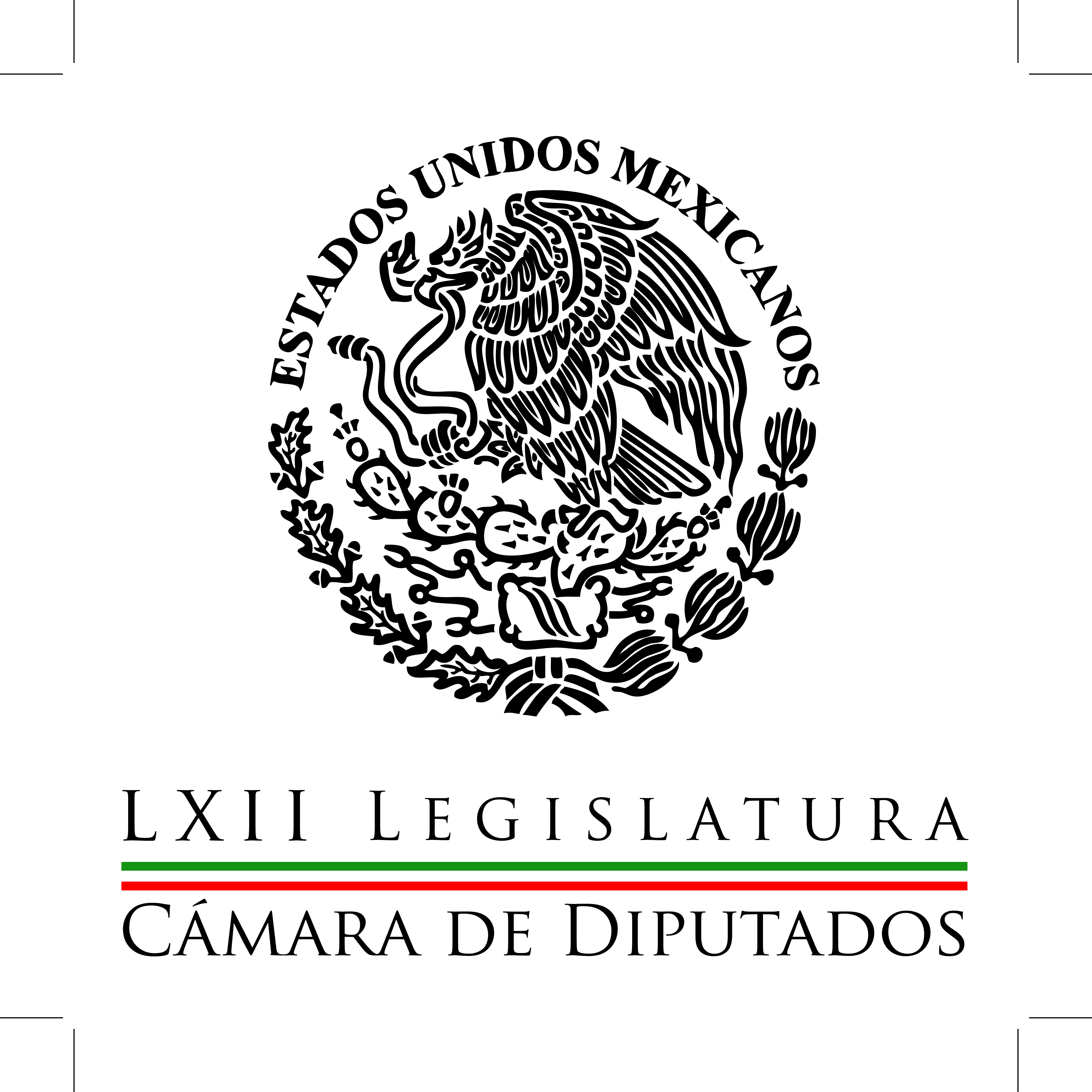 Carpeta InformativaPrimer CorteResumen: Miguel Alonso Raya: Sistema Nacional AnticorrupciónFernando Rodríguez Doval: Acuerdo para aprobar el Sistema Nacional AnticorrupciónEn estados podrían resistirse a sistema anticorrupción: AnayaAprueba comisión de diputados documento base para sistema anticorrupciónConsejeros del INE se comportan como ‘alcahuetes’ del Verde, acusa PRDDiputados cancelan reunión con Horcasitas y Bojórquez; los invitados declinaronPiden a Hacienda y el SAT ampliar prórroga para pequeños contribuyentesPrematuro anuncio de AMLO para contener por presidencia en 2018: PRD. Martha Gutiérrez: El PRI apoya iniciativa de Ley general para la atención del espectro autista25 de febrero del 2015TEMA(S): Trabajo Legislativo FECHA: 25/02/15HORA: 06:26NOTICIERO: Detrás de la NoticiaEMISIÓN: Primer CorteESTACION: 104.1 FMGRUPO: Radio Fórmula 0Miguel Alonso Raya: Sistema Nacional AnticorrupciónRicardo Rocha (RR), conductor: Miguel Alonso Raya, coordinador del PRD en la Cámara de Diputados, ¿cómo va a quedar este Sistema Nacional Anticorrupción? ¿Será otro esfuerzo "light", de maquillaje nada más, para aparentar que queremos avanzar en esta materia, o irá de a de veras, y en base a qué? Buenos días. Miguel Alonso Raya (MAR), coordinador del PRD en la Cámara de Diputados: Buenos días Ricardo. Mira, en principio diríamos que estamos dando un buen paso en lo que se refiere a la reforma constitucional. Tendremos que seguir dando una batalla para que en las leyes reglamentarias también se exprese con mucha claridad lo que hagas en materia constitucional. Creo que ahora lo acordado, la ratificación del secretario de la Función Pública, el asunto de la fiscalía, del fiscal anticorrupción, el asunto de darle más facultades, en un rediseño prácticamente completo, del órgano superior de fiscalización, el asunto de la modificación del Tribunal de lo Contencioso Administrativo para efectos de poder atender el conjunto de denuncias que se presenten por esta vía, el establecimiento de la extinción de dominio para quien cometa casos de enriquecimiento ilícito, etcétera, todo esto indiscutiblemente que constituye un avance muy importante en esta batalla por que haya un Sistema Nacional Anticorrupción. Pero también todo esto constituye mandatos para leyes reglamentarias que se tienen que detallar, se tienen que especificar las cosas, y será un primer paso en una dirección -pienso- adecuada, pero hay que seguir luchando y hay que seguir dando la batalla por que quede consolidado un sistema de esta naturaleza, Ricardo. RR: Cuando dices: "Hay que seguir dando la batalla", ¿te refieres a las resistencias del PRI a estas iniciativas, a estas revisiones por parte del Gobierno Federal en el sentido de que se baje el volumen de la intención original? MAR: O sea, a todo el mundo, Ricardo, porque yo creo que hay que reconocer, en primer lugar, que desde luego tal vez la mayor resistencia ahora es del Gobierno Federal y del PRI, pero también nuestros gobiernos, y también los gobiernos del PAN no se escapan (inaudible), si somos honestos hay que ser parejos, ¿no? RR: Bueno, pero a ver, ¿de qué depende, Miguel Alonso Raya? ¿Qué va a pasar en las próximas horas, en los próximos días? ¿Podremos tener de verdad en este país un Sistema Nacional Anticorrupción eficiente en todos sentidos? MAR: A las 5:00 de la tarde está convocada la Comisión de Puntos Constitucionales para estar dictaminando, estar analizando y discutiendo el dictamen relativo a las modificaciones a la Constitución para efectos de la creación de este sistema, de los órganos que desde el punto de vista constitucional, de los organismos e instituciones que desde el punto de vista de la Constitución deben darle sustento al Sistema Nacional Anticorrupción. Eso hoy acontecerá, y se llevará mañana al pleno de primera lectura, y posiblemente se le dispensen los trámites para tratar de discutirlo y aprobarlo mañana mismo en el pleno de la Cámara; pero dependerá después -y viene en el cuerpo del dictamen- mandatos para la elaboración de leyes reglamentarias que evidentemente detallen, puntualicen, especifiquen las funciones de cada una de estas instancias que se crean para efectos de combate a la corrupción, o a prácticas en el marco del uso de los recursos públicos, Ricardo, y ésa es la batalla que hay que seguir dando. RR: Bueno, pues seguiremos con este espacio abierto para darle seguimiento a esta discusión, que nos parece que es fundamental. Miguel Alonso Raya, no sé si por ahora quieras puntualizar algo más. MAR: Pues fundamentalmente eso, reconocer la flexibilización de posturas que hubo por parte de todas las fuerzas políticas, particularmente en el caso del PRI, para darle viabilidad y destrabar los problemas que había en el asunto de la ratificación del secretario de la Función Pública, en el asunto de la atracción o de la fiscalización de la mayor parte de los recursos federalizados en los estados, en lo que tiene que ver con la extinción de dominio, entre otras cosas, creo que esto ayudó a que se destrabaran las cosas. RR: Bien, muchas gracias, te digo que estamos atentos y con este espacio abierto, lo sabes; muchas gracias. MAR: Muy amable, Ricardo, de tu parte, gracias a ti. Duración 5´42´´, ys/m.TEMA(S): Trabajo Legislativo FECHA: 25/02/15HORA: 06:32NOTICIERO: Detrás de la NoticiaEMISIÓN: Primer CorteESTACION: 104.1 FMGRUPO: Radio Fórmula 0Fernando Rodríguez Doval: Acuerdo para aprobar el Sistema Nacional AnticorrupciónRicardo Rocha (RR), conductor: Y ahora de viva voz el legislador del PAN Fernando Rodríguez Doval, secretario de la Comisión de Puntos Constitucionales de la Cámara de Diputados. Ayer transmitíamos tus declaraciones y te oías muy inconforme con las iniciativas del PRI para restarle fuerza a este Sistema Nacional Anticorrupción. ¿Crees que ya se superaron? Buenos días, diputado. Fernando Rodríguez (FR), secretario de la Comisión de Puntos Constitucionales de la Cámara de Diputados: Buenos días, Ricardo; un saludo a todo el auditorio. Pues en efecto, el día de ayer estábamos muy preocupados porque había puntos muy importantes que todavía no se destrababan, que estaban entorpeciendo el avance de esta negociación, pero hoy te puedo decir, 24 horas después, que hemos logrado superar esas diferencias y que hemos llegado ya a un acuerdo para aprobar este Sistema Nacional Anticorrupción, hoy en comisión y mañana en el pleno. RR: ¿De qué depende que quede un sistema, efectivamente, fuerte para evitar éste, que es uno de los grandes males o el mal mayor de nuestro país? FR: Mira, los legisladores de Acción Nacional desde el primer momento fuimos muy claros, no íbamos a aceptar un Sistema Nacional Anticorrupción cosmético o de apariencias. En ese sentido, también lo debo reconocer, el PRD se sumó a tener un auténtico sistema anticorrupción junto con la sociedad civil organizada, académicos, asociaciones, y todo eso, bueno, yo creo que sirvió para que el propio PRI flexibilizara unas posiciones que tenía y entre los tres grandes partidos pudiéramos llegar a este acuerdo... RR: ¿Me permites? Tenemos que hacer una pausa y seguimos escuchándote, ¿sí? Pausa RR: Estamos hablando con Fernando Rodríguez Doval, secretario de la Comisión de Puntos Constitucionales de la Cámara de Diputados, legislador del PAN. Nos decías, nos hablabas, de qué depende que finalmente tengamos un sistema nacional anticorrupción eficiente, fuerte y confiable, diputado. FRD: Sí, así es, Ricardo, te decía que para los diputados de Acción Nacional éste era un tema prioritario, no queríamos aceptar, bajo ningún concepto, un sistema anticorrupción cosmético, de apariencias, que no entrara a fondo a este grave mal de la vida pública en México y, bueno, pues en ese sentido logramos superar las diferencias que había con otros partidos, principalmente con el PRI, y bueno, pues el día de hoy estaríamos aprobando este sistema en la Comisión de Puntos Constitucionales y mañana en el pleno de la Cámara de Diputados. RR: Estaremos atentísimos a todo este proceso porque nos parece fundamental, tú mismo lo señalabas ayer. No sé si por ahora quieras puntualizar algo más, diputado. FRD: No, pues nada más seguir insistiendo, éste es un primer gran paso, de aquí se derivarán, por supuesto, varias leyes secundarias, la expedición de varias leyes generales, la lucha contra la corrupción nunca terminará, pero sin duda era necesaria esta reforma, que sienta las bases para tener un marco legal distinto y mejor. RR: Gracias, diputado, estamos al habla. FRD: Gracias a ti, Ricardo, un saludo a todo el auditorio, buenos días. RR: El legislador del PAN, Fernando Rodríguez Doval, secretario de la Comisión de Puntos Constitucionales de la Cámara de Diputados. Duración 3´09´´, ys/m.TEMA(S): Trabajo LegislativoFECHA: 25/02/2015HORA: 6:37NOTICIERO: Milenio.comEMISIÓN: Primer CorteESTACION: OnlineGRUPO: Milenio 0En estados podrían resistirse a sistema anticorrupción: AnayaRicardo Anaya, coordinador del PAN en la Cámara de Diputados, advirtió que no hay que echar las campanas al vuelo en el debate del Sistema Nacional Anticorrupción, pues aunque el proyecto de reformas se vote esta semana en San Lázaro, puede haber resistencias para aprobarlo en el Senado y, sobre todo, en los congresos estatales."No podemos echar las campanas al vuelo", dijo Anaya. "Estamos en la fase uno de la reforma constitucional, después vendrá la legislación secundaria y después la parte más complicada, la implementación"."Es muy probable que este jueves aprobemos esta gran reforma en la Cámara de Diputados, habrá que ver si se logra la aprobación en el Senado de la República y después en las legislaturas estatales", dijo en entrevista con Carmen Aristegui en MVS Radio.Explicó que en el proyecto de reformas que votarán el jueves en el pleno de San Lázaro se da a la Auditoría Superior de la Federación la facultad de revisar las participaciones federales que se dan a los estados, con lo que "le estamos quitando la facultad de sancionar faltas graves a quienes son empleados de los presidentes municipales, de los gobernadores y del presidente de la República".Las fracciones de PRI, PAN y PRD en la Cámara de Diputados destrabaron ayer las negociaciones del Sistema Nacional Anticorrupción y alcanzaron un acuerdo para votar el proyecto de reformas constitucionales esta misma semana. Una vez aprobado en San Lázaro, deberá ser aprobado también en el Senado y en los congresos estatales. Ma.m. TEMA(S): Trabajo Legislativo FECHA: 25/02/15HORA: 00:00NOTICIERO: MVS NoticiasEMISIÓN: Primer CorteESTACION: OnlineGRUPO: MVS  0Consejeros del INE se comportan como ‘alcahuetes’ del Verde, acusa PRDLa bancada del Partido de la Revolución Democrática (PRD) en la Cámara de Diputados, calificó al Instituto Nacional Electoral (INE) como un “alcahuete” del Partido Verde Ecologista (PVEM).Lo anterior, por el claro sesgo a favor de ese partido, por pare de la mayoría de los consejeros del organismo, acusó el coordinador Miguel Alonso.El legislador recriminó ante que las quejas contra la izquierda por presuntas anomalías electorales, los consejeros actúen rápidamente, pero ante las irregularidades cometidas por partidos como el Verde, la tardanza es notoria.Alonso Raya lamentó que la mayoría en el INE permita con sus acciones y omisiones, que el Verde violente la ley con una campaña electoral de difusión ilegal, que violenta la Constitución y también la equidad de los comicios.Recordó que cuando el periodista Joaquín López Dóriga se quejó de los mensajes del Sol Azteca porque éstos utilizaban su imagen, y la autoridad electoral ordenó de inmediato sacar de circulación los spots.Por el contrario, cuando los representantes de cuatro partidos, incluyendo el Sol Azteca, denunciaron la campaña del PVEM disfrazada con presuntos informes legislativos, el INE tardó hasta tres días en pedir la suspensión de la transmisión de los promocionales de la senadora Ninfa Salinas sobre el tema de los vales de medicinas.Agregó que al permitir tal situación, los consejeros electorales violentan la ley en la materia y la propia Constitución, así como disposiciones planteadas por la Suprema Corte de Justicia de la Nación (SCJN), sobre la difusión de mensajes promocionales de tipo político-electoral.“Hay una sospechosa tolerancia del INE a la ilegal y multimillonaria campaña de difusión en radio, televisión, cine, espectaculares, entre otros espacios, del PVEM, que cuenta con el respaldo del gobierno y que está generando condiciones electorales inequitativas”, advirtió. ys/m.TEMA(S): Trabajo Legislativo FECHA: 25/02/15HORA: 00:00NOTICIERO: MVS NoticiasEMISIÓN: Primer CorteESTACION: OnlineGRUPO: MVS  0Aprueba comisión de diputados documento base para sistema anticorrupciónLa Junta Directiva de la Comisión de Puntos Constitucionales de la Cámara de Diputados aprobó el acuerdo que servirá como base para elaborar el dictamen de reforma constitucional que creará el sistema nacional anticorrupción.El presidente de esa comisión, Julio César Moreno Rivera, leyó el documento que contiene las propuestas de legisladores priistas, panistas, perredistas y del Partido Verde Ecologista de México (PVEM), así como de organizaciones civiles, y también los puntos acordados sobre los temas en los que había más diferencias.Puntualizó que se dio cumplimiento al acuerdo de enviar a las organizaciones civiles los avances en el tema, a fin de que remitieran sus observaciones.Con 11 votos a favor y una abstención, fue aprobado el predictamen que reforma la Constitución Política en materia de combate a la corrupción, mismo que será votado por el pleno este miércoles a las 17:00 horas, señaló Moreno Rivera.El diputado agregó que el dictamen sería presentado, discutido y votado en el pleno camaral este jueves.Si se aprueba la dispensa de los trámites correspondientes, es decir, se le daría primera lectura o publicidad el jueves en el pleno, y se solicitará la dispensa de la segunda lectura para que entre a debate de inmediato ese mismo día.“Se buscará consolidar el consenso para que el dictamen sea presentado y discutido ante el pleno de la Cámara este jueves para así cumplir con el calendario previsto”, detalló.En la reunión de la junta directiva, destacó que los legisladores de los partidos Revolucionario Institucional (PRI), Acción Nacional (PAN), de la Revolución Democrática (PRD) y del PVEM lograron ponerse de acuerdo en temas donde encontraban mayores diferencias.Entre ellos, que el titular de la Secretaría de la Función Pública sea propuesto por el Ejecutivo federal y ratificado por el Senado; el fortalecimiento de la Auditoría Superior de la Federación (ASF), a la que le otorgan la facultad de atracción para investigar las finanzas estatales y municipales.También aumenta a por lo menos siete años la prescripción de actos u omisiones de responsabilidad administrativa que fuesen graves; el establecimiento de un servicio civil de carrera en todos los órganos internos de control.Se establece con claridad que se puedan sancionar los conflictos de interés; los integrantes del Tribunal Federal de Justicia Administrativa serán ratificados por el Senado.La junta directiva validó las coincidencias de los grupos legislativos, mismas que se inscribieron en la propuesta de proyecto presentado, la que se hizo del conocimiento de los integrantes de la comisión.Dichos consensos giran en torno al Artículo 22 constitucional sobre los casos de extinción de dominio y los artículos 28 y 41, para homologar el término “órganos de control”.En el Artículo 73 se amplían las facultades del Congreso para legislar en materia de combate a la corrupción; en el 74 se otorgan facultades a la Cámara de Diputados para el fortalecimiento de la fiscalización.En el Artículo 79 se reconfigura la ASF, en el que se elimina el principio de anualidad y posterioridad para llevar revisiones en tiempo real y ejercicios anteriores.En el Artículo 108 se obliga a los servidores públicos a presentar su declaración patrimonial y de intereses a las autoridades competentes; en tanto, en el Artículo 109 se establecen las sanciones a servidores públicos y particulares.En el Artículo 113 se establece un Sistema Nacional de Combate a la Corrupción y se determina quienes lo integrarán, sin excluir la participación ciudadana.Moreno Rivera refirió las coincidencias en los artículos 116 y 122 respecto de la réplica del Sistema Nacional de Combate a la Corrupción en las entidades federativas; en este apartado se homologa la entrega de las cuentas públicas de los estados en sus legislaturas correspondientes a más tardar el 30 de abril. ys/m.TEMA(S): Trabajo Legislativo FECHA: 25/02/15HORA: 00:00NOTICIERO: MVS NoticiasEMISIÓN: Primer CorteESTACION: OnlineGRUPO: MVS  0Diputados cancelan reunión con Horcasitas y Bojórquez; los invitados declinaronEn la Cámara de Diputados, la Comisión Especial que da seguimiento a los recursos federales destinados a la Línea 12 del Metro, canceló la reunión que tenía prevista para este miércoles 25 de febrero, con el ex titular del Sistema de Transporte Colectivo (STC) Metro, Francisco Bojórquez y el ex responsable del Proyecto Metro, Enrique Horcasitas.El aviso sobre la cancelación se publicó en la versión electrónica de la Gaceta Parlamentaria de éste martes 24 de febrero.De acuerdo con integrantes de la Comisión Especial, los ex funcionarios del gobierno capitalino habrían declinado participar en el encuentro y así lo notificaron al presidente de la instancia referida, el diputado del Partido Revolucionario Institucional (PRI), Marco Antonio Calzada; pero no especificaron las causas de la cancelación.En la víspera, el diputado Calzada Arroyo habría señalado que Horcasitas Manjarrez y Bojórquez Hernández habían confirmado su asistencia a la reunión en la que se les cuestionaría sobre la falta de coordinación para realizar la obra y la decisión de elegir trenes de rodadura férrea y no neumática, como desde 2007 el propio director de Metro había recomendado.No obstante, en el transcurso de este martes, se divulgó la versión de que los convocados no asistirían e incluso, el aviso formal se publicó en la página de internet de San Lázaro.“Avisos. De la Comisión Especial para dar seguimiento a los recursos federales que se destinen o se hayan destinado a la línea 12 del Metro. La reunión que se llevaría a cabo el miércoles 25 de febrero, a las 12:00 horas, se cancela”,  refiere la notificación. ys/m.TEMA(S): Trabajo Legislativo FECHA: 25/02/15HORA: 00:00NOTICIERO: MVS NoticiasEMISIÓN: Primer CorteESTACION: OnlineGRUPO: MVS  0Piden a Hacienda y el SAT ampliar prórroga para pequeños contribuyentesEl pleno de la Cámara de Diputados aprobó un exhorto a la Secretaría de Hacienda (SHCP) y al Servicio de Administración Tributaria (SAT), para que amplíen la prórroga prevista en las disposiciones fiscales para 2014, a fin de que los causantes adscritos al Régimen de Incorporación Fiscal (RIF), anteriormente al Régimen de Pequeños Contribuyentes (REPECOS), puedan presentar sus declaraciones bimestrales pendientes, del Impuesto Sobre la Renta. (ISR).Los legisladores señalaron que es adecuado fortalecer la capacidad recaudatoria del Estado y hacer que quienes más tienen, paguen más.Sin embargo, coincidieron en que es preciso flexibilizar los plazos para que un número mayor de contribuyentes puedan cumplir con sus obligaciones.Recordaron que la prórroga referida, se publicó en el Diario Oficial de la Federación (DOF) el pasado 23 de septiembre del 2014, así como en la Ley de Ingresos de la Federación para el Ejercicio Fiscal 2015.Aunque calificaron como adecuada la medida, congresistas de las bancadas del Movimiento de Regeneración Nacional (MORENA), del Partido Nueva Alianza (PANAL), del Movimiento Ciudadano (MC), del Partido de la Revolución Democrática (PRD) y del Partido Acción Nacional (PAN), señalaron que no es suficiente para solucionar la problemática de los pequeños contribuyentes, aunque podría tener un efecto positivo, al impulsar a los contribuyentes a que se sumen a la formalidad y cumplan a tiempo con sus obligaciones.Los legisladores de oposición agregaron que el Régimen de Incorporación Fiscal, se impulsó con el fin de abatir la informalidad, pero a corto y mediano plazo ha resultado contraproducente, puesto que las nuevas disposiciones fiscales son más complicadas de cumplir.En contraparte, legisladores del Partido Verde Ecologista (PVEM), indicaron que el RIF implica más obligaciones, pero el fin último es ampliar la base de contribuyentes formales y en su momento, retribuir las aportaciones otorgándoles derechos a la seguridad social, entre otros.Los legisladores del Partido Revolucionario Institucional (PRI), reconocieron que los adscritos al RIF han encontrado dificultades para cumplir con sus declaraciones bimestrales del ISR, pero es por la falta de experiencia en el uso de la tecnología y la falta de conocimiento pleno de sus obligaciones fiscales.TEMA(S): Trabajo LegislativoFECHA: 25/02/2015HORA: 7:00NOTICIERO: Grupofórmula.comEMISIÓN: Primer CorteESTACION: OnlineGRUPO: Fórmula 0Prematuro anuncio de AMLO para contener por presidencia en 2018: PRD. El coordinador del PRD en la Cámara de Diputados, Miguel Alonso Raya, consideró como prematuro el anuncio de Andrés Manuel López Obrador respecto a que buscará postularse como candidato presidencial en 2018."Cada quien tiene derecho a hacer sus cosas, pero todavía no se realizan las del 15 y andan ahí haciendo una tómbola, esperemos no vayan a meter también a la tómbola a él". Ma.m. TEMA(S): Información General FECHA: 25/02/15HORA: 06:39NOTICIERO: En los Tiempos de la RadioEMISIÓN: Primer CorteESTACION: 103.3 FMGRUPO: Radio Fórmula0Martha Gutiérrez: El PRI apoya iniciativa de Ley general para la atención del espectro autistaMarta Gutiérrez, colaboradora. En el grupo parlamentario del PRI apoyamos decididamente la iniciativa de Ley General para la atención del espectro autista, que garantiza la protección y atención integral de este importante segmento de la población. Cifras internacionales nos indican que uno de cada 88 nacimientos presentan la condición del espectro autista y en México una de cada cien nacimientos presentan este padecimiento, la tendencia indica que esta cifra irá en aumento. Por eso consideramos importante reforzar la atención y los tratamientos requeridos por la población con autismo, a través de las instituciones del sector salud. Una vez aprobada esta ley se garantiza la protección de sus derechos constitucionales, como el acceso a una evaluación clínica temprana y accesible y que puedan recibir terapias especializadas a través de la Red Hospitalaria del sector público Federal. Además de tener acceso a la educación, basados en el principio de inclusión, con el fin de facilitar su integración social, para ello también es necesario una asignación mayor de recursos presupuestales, que permitan la consolidación de un sistema integral de protección, dotado de mejores herramientas para lograr una eficaz atención de las personas que padecen esta condición. El Gobierno Federal ha contribuido a la investigación científica y a la capacitación personal especializada, para la debida atención de estas personas y es por esto que los legisladores de los diversos grupos parlamentarios, hemos trabajado conjuntamente para crear una legislación justa, digna e igualitaria para las personas con autismo. Es compromiso del grupo parlamentario del PRI legislar a favor de la equidad, la inclusión y la no discriminación de la población en condiciones del espectro autista. Duración 2´12´´, ys/m.INFORMACIÓN GENERALTEMA(S): Información General FECHA: 25/02/15HORA: 05:45NOTICIERO: En los Tiempos de la RadioEMISIÓN: Primer CorteESTACION: 103.3 FMGRUPO: Radio Fórmula0Beatriz Pagés: AMLO contenderá por la Presidencia de la RepúblicaBeatriz Pagés, colaboradora: Andrés Manuel López Obrador nos acaba de regalar dos noticias. La primera, que no es noticia, sino una obsesión, es que contenderá por tercera vez como candidato a la Presidencia de la República en el 2018. La segunda, que tampoco es noticia, sino una muestra evidente de su autoritarismo, es que los futuros diputados de Moreno van a tener que colocarse un velo en el rostro y un cinturón de castidad cuando lleguen a la Cámara de Diputados. Y es que López Obrador amenazó a los prospectos para ocupar una curul con expulsarlos de Morena si traicionan a su partido. Dijo, palabras más, palabras menos, "A la primera traición yo voy a ser el primero en señalarlos y se van a quedar de diputados, pero no en Morena". El tabasqueño no explicó con mucha precisión lo que deberá ser interpretado como tradición. El, por ejemplo, no habla con integrantes de otros partidos políticos por considerar que todos son corruptos; rechaza todo lo que venga del Presidente de la República por considerarlo ilegítimo; a los ministros de la Corte los llama vividores, dice que las instituciones deben irse al diablo y siempre, siempre se refiere a todos los que no piensan igual que él como "La mafia del poder". Si éstas van a ser las reglas que tengan que seguir los diputados de Morena para ser leales y no traidores, entonces ese partido va a operar en la Cámara como una fracción aislada, al margen de todos los acuerdos, negada a todo tipo de negociación, saboteadora de todo porque para López Obrador la democracia sólo puede ser entendida de una sola manera: O se aprueba lo mío y como yo lo digo o no se aprueba lo de nadie. Ojalá y los otros partidos, sobre todo el PRD, entiendan bien las señales que está mandando el líder de Morena porque tener a ese partido como tercera fuerza va convertir a la Cámara de Diputados en una verdadera pesadilla. Una última cosa, el demócrata ya les dijo a sus futuros diputados "Aquí el único que puede pensar soy yo". ys/m.TEMA(S): Trabajo LegislativoFECHA: 25/02/2015HORA: 6:32NOTICIERO: Primero NoticiasEMISIÓN: Primer CorteESTACION: Canal 2GRUPO: Televisa0Eduardo Arvizu: Sesión del consejo del INE Eduardo Arvizu, colaborador: Este mediodía la cosa va a estar buena en el INE, porque habrá sesión del consejo general, y están en el orden del día dos acuerdos, cuyo retiro la semana pasada causó la molestia y por tanto el retiro de la sesión de al menos siete representantes de los partidos. Uno de los acuerdos es sobre la imparcialidad en el uso de los recursos públicos y el otro es para evitar el uso de programas sociales en las contiendas electorales. Los representantes de siete partidos, entre ellos están el PAN y el PRD, están molestos porque la semana pasada no se discutieron estos acuerdos, y dicen que no volverán al consejo general, incluido lo de hoy, hasta que el presidente del INE se siente con ellos y escuche sus quejas. El presidente del instituto les ha enviado una carta a estos siete para decirles de la importancia de que este completo el consejo general y de que los llama al diálogo. 1’ 13”, Ma.m. TEMA(S): Trabajo LegislativoFECHA: 25/02/2015HORA: 7:59NOTICIERO: MVS NoticiasEMISIÓN: Primer CorteESTACION: 102.5 FMGRUPO: MVS 0Enrique Galván: Iniciativa de Peña Nieto sobre Ley de Armas Enrique Galván Ochoa, colaborador: Una iniciativa de ley del presidente Peña Nieto propone que se permita a los funcionarios aduaneros extranjeros ingresen y porten sus armas de cargo en puntos de revisión de las aduanas en territorio mexicano. Es una propuesta con muchos riesgos; ¿quién garantiza que serán realmente aduanales? Es toda una industria y se ha visto en muchas partes del mundo. Desafortunadamente el Congreso aprueba casi todo lo que le envía el Presidente sin ir a fondo y analizar las consecuencias. 1’ 09”, Ma.m. TEMA(S): Trabajo LegislativoFECHA: 25/02/2015HORA: 7:51NOTICIERO: EnfoqueEMISIÓN: Primer CorteESTACION: 1000 AMGRUPO: Radio Mil 0Martín Carmona: Petróleo mexicano podría llegar a los 50 dólares Martín Carmona, colaborador: El petróleo mexicano tuvo una marginal de ocho centavos, cotizó en 47.19 dólares por cada barril. El ministro de Petróleo de Arabia Saudita ha declarado que el precio promedio del petróleo arriba de los 60 dólares, en el caso del Brent, está cómodo y es un escenario positivo porque está creciendo la demanda y los precios se están estabilizando. Así es que podríamos ver el crudo mexicano en las próximas semanas cerca de los 50 dólares, arriba de los 45, es lo que estaría promediando el crudo mexicano. 38”, Ma.m. TEMA(S): Información General FECHA: 25/02/15HORA: 00:00NOTICIERO: MVS NoticiasEMISIÓN: Primer CorteESTACION: OnlineGRUPO: MVS  0PRI celebra acuerdo para discutir Sistema AnticorrupciónLa dirigencia nacional del PRI celebró el acuerdo alcanzado por los partidos políticos en la Cámara de Diputados para discutir la propuesta del Sistema Nacional Anticorrupción.En un comunicado, el Revolucionario Institucional subrayó que los diputados federales nuevamente ofrecen buenos resultados a partir del diálogo, el interés superior de México y la convicción de fortalecer nuestro Estado de Derecho, en el que se expanda la libertad  de los ciudadanos y se precisen claramente las obligaciones de las autoridades.Asimismo, reconoció el trabajo de los coordinadores de los grupos parlamentarios quienes, anteponiendo la política, lograron un entendimiento y acordaron un nuevo marco jurídico que permitirá prevenir y abatir las prácticas de corrupción. A partir de dicho acuerdo, agregó, surgirá un entramado de disposiciones e instancias, y una serie de responsabilidades compartidas por los tres ámbitos de gobierno y todos los poderes públicos, particularmente el Legislativo y el Ejecutivo federales, para integrar una completa política de Estado que salvaguarde la integridad pública en la atención de los asuntos de interés general. ys/m.TEMA(S): Trabajo LegislativoFECHA: 25/02/2015HORA: 6:37NOTICIERO: Grupofórmula.comEMISIÓN: Primer CorteESTACION: OnlineGRUPO: Fórmula 0Transportistas bloquean accesos al ZócaloIntegrantes del Sindicato Libertad ingresaron esta madrugada al Zócalo capitalino con sus unidades tipo volteo como forma de presión para pedir al Gobierno del Distrito Federal que se aclaren los hechos acontecidos el 18 de febrero en la Mina Xaltepéc en la delegación Tláhuac.Los inconformes estacionaron sus unidades en el carril de extrema izquierda del circuito de la Constitución.Minutos después de las 6:00 horas, llegaron al lugar elementos del cuerpo de granaderos de la Secretaría de Seguridad Pública quienes hicieron una valla humana en todas las arterias que ingresan al Zócalo.Las autoridades impidieron la salida de las unidades y se procedió a la detención de todas las personas que protestaron en el centro de la ciudad. Los detenidos serán presentados en la Agencia 50 del Ministerio Público para deslindar responsabilidades.Continúan bloqueados todos los accesos al primer cuadro de la Ciudad, 5 de Mayo, 16 de Septiembre, Tacuba, 5 de Febrero, 20 de Noviembre y José María Pino Suárez para impedir la salida de los camiones y de las personas que participaron en este movimiento.Otro grupo de manifestantes están en el cruce de Viaducto Miguel Alemán y la calzada San Antonio Abad donde también la policía capitalina resguarda la zona para que no se generen problemas viales. Ma.m. Carpeta InformativaSegundo CorteResumen: Entrevista Manlio Fabio Beltrones, En los Tiempos de la RadioRicardo Anaya: Partidos pactan Ley AnticorrupciónRaymundo King de la Rosa: Nuevo Sistema Nacional de Combate a la CorrupciónMauricio Merino: Negociaciones en el Congreso para el Sistema Nacional Anticorrupción Rogelio Ortega: Situación de Guerrero  Inician trabajos de Conferencia de Gobernadores en Durango25 de febrero de 2015TEMA(S): Trabajo LegislativoFECHA: 25/02/2015HORA: 8:22NOTICIERO: En los Tiempos de la RadioEMISIÓN: Primer CorteESTACION: 103.3 FMGRUPO: Fórmula 0Entrevista Manlio Fabio Beltrones, En los Tiempos de la RadioOscar Mario Beteta (OMB), conductor: Como le hemos venido informando desde muy temprano por la mañana, después de entre otras muchas noticias; después de varias negociaciones, las tres principales fuerzas políticas de la Cámara de Diputados PRI, PAN y PRD, logran un acuerdo en la Reforma Constitucional que prevé la creación de esto que se llama Sistema Nacional Anticorrupción. La cual hoy será avalada en comisiones y llevada al pleno para su votación mañana jueves, recuérdese martes y jueves, es cuando hay sesiones. Se han llevado a cabo reuniones y acuerdos en lo general, para poder avanzar en esta misma semana en una votación en la Cámara baja, para que le dé vida constitucional a este nuevo sistema. Y el propio licenciado Manlio Fabio Beltrones, coordinador de los priistas en la Cámara baja, ha dicho que harán un esfuerzo por lograr el mayor consenso posible alrededor de este nuevo Sistema Nacional Anticorrupción. Precisamente agradezco la disposición del licenciado Manlio Fabio Beltrones para con este espacio. Licenciado buen día. Manlio Fabio Beltrones (MFB), coordinador de los priistas en la Cámara baja: Muy buenos días Óscar Mario, muy buenos días a todos. OMB: Licenciado bueno, pues varios puntos, varios puntos importantes, por ejemplo, pero…, ya hay tres órganos que están también dentro de este sistema, que es la Auditoría Superior de la Federación, la Contraloría o la Secretaría de la Función Pública y el Sistema Nacional Anticorrupción o la nueva.… MFB: La Fiscalía Anticorrupción y el Tribunal de Justicia Fiscal y Administrativo. OMB: Sí. MFB: Que se le dan nuevas facultades y las cuatro interactúan en un asunto, que por cierto desde hace años, es una demanda de la sociedad, que es más transparencia, menos corrupción. Esto no es de ahora, lo venimos arrastrando como asignatura pendiente y por eso los tres partidos políticos con mayor número de legisladores en la Cámara de Diputados, suscribimos un acuerdo. Un acuerdo de avanzar en este sentido, darle este nuevo instrumento de la sociedad mexicana para su garantía y también establecimos el compromiso de conversar con las otras fuerzas políticas tan importantes también en Cámara de Diputados, como es el Partido Verde, el Panal, MC, o PT; todos ellos, porque estoy seguro que vamos a coincidir en esta urgencia. OMB: Ahora señor licenciado, dice usted “más transparencia, menos corrupción”, ¿dónde queda el tema que quizá es el que más preocupa a la ciudadanía y ojalá ocupe a las autoridades?, y en donde mencionan los críticos, analistas o especialistas “México destaca entre el resto de los países del mundo”, donde también existe la corrupción y me refiero al de la impunidad. MFB: Sí cómo no, estoy más que convencido Óscar Mario, que tenemos que recorrer ese camino de forma correcta, vamos, en México no podemos permitir tener déficit de justicia y excesos de impunidad, porque la injusticia trae violencia; la impunidad trae corrupción y esa corrupción se tiene que combatir desde la base misma. Estoy más que convencido que este sistema habrá de funcionar y funcionar bien, sólo si los que estén al frente del mismo, van a hacer su trabajo. Es por ello que la Fiscalía Anticorrupción, vendrá a votarla por dos terceras partes en su momento, el Senado de la República, y hemos resuelto también, que la Secretaría de la Función Pública, venga a ser también ocupada en el futuro solamente por aquel o aquella que puedan tener un consenso mayor de las dos terceras partes en el Senado de la República, para que camine. Pero por si fuera poco, también hemos resuelto que el Tribunal de Justicia Fiscal y Administrativa con nuevas facultades, sean votados todos aquellos miembros de la Sala Superior en un número de 16, por las dos terceras partes del Senado de la República. Y en la cuarta instancia, que es lo que forma esas cuatro patas de la mesa, las cuatro estructuras fundamentales del Sistema Nacional Anticorrupción, que es la Auditoría Superior de la Federación, se le fortalece en sus facultades y ya de por sí es votado por dos terceras partes de la Cámara de Diputados, pero ahora le damos facultades a esa Auditoría Superior de la Federación, para que pueda también auditar los recursos federalizados que están en manos de los gobiernos de los estados. Conocemos por múltiples historias la manera como, en algunos lugares no en todos, se ha hecho mal uso de esos recursos y no se han auditado correctamente. OMB: Ahora, señor legislador a partir de la entrada en vigor de esta ley se prevé que la que prescripción de las faltas administrativas graves cometidas por servidores públicos se aumente de tres a siete años para que sea transexenal. En relación a esto, ¿se define de manera distinta o hay nuevas faltas que se pueden considerar como graves para que reciban un buen castigo y por qué siete años y no diez por ejemplo? MFB: Bueno, la verdad es que las prescripciones en materia penal están en cinco años, están muy por abajo de lo que nosotros hemos puesto para estos asuntos de carácter también administrativo y las faltas graves serían las más importantes como para que éstas pasaran un periodo sexenal, una administración presidencial o de un sexenio y fueran perseguidas posteriormente, o sea que no se ocultaran nada más en el periodo de seis años. Estamos más que cierto de que con estos siete años logramos el propósito de mandar el gran mensaje de que no se permitirá la impunidad, así sea cobijada por algunos amigos de estos delincuentes. OMB: Entonces, aquí como las gubernaturas o la mayoría de las administraciones son sexenales por ejemplo… bueno, hay excepciones como los diputados federales que en seis años pues transitan por dos periodos, ya vendrá después la reelección, etcétera, pero ése es tema de otro día. Pero ¿lo que quieren es que en seis años no se pueda armar un fraude por ningún gobernador para que pueda salir con toda tranquilidad a seguir ocupando otros puestos de elección popular y que les sigan permitiendo mantener ese fuero malentendido de todavía muchos utilizan? MFB: Es completamente correcto así como tú lo estás comentando. El mensaje es: por siete años no habrá prescripción del delito”, si se hubiera cometido, con lo cual nosotros nos aseguramos de que nadie pueda tener a un protector que le dure eternamente después de haberlo cometido. Las denuncias deberán de ser presentadas al respecto y entonces aquí tenemos todo un sistema, un Sistema Nacional Anticorrupción que tiene como principal sustento no nada más las modificaciones constitucionales sino una nueva Ley General de Responsabilidades de Servidores Públicos, ¿qué quiere decir esto Oscar Mario? Hoy existe una ley federal pero que solamente sanciona federalmente, como lo dice la misma, cada una de las anomalías, irregularidades, que haya cometido un funcionario público; pero la ley general abarcará a todos los niveles de gobierno, por eso es general y sobre ella es en el que estamos trabajando. OMB: Ahora, señor licenciado -estamos platicando con don Manlio Fabio Beltrones- se está también negociando la posibilidad de que en los artículos transitorios se defina que cuando el Sistema Nacional Anticorrupción entre en funciones el titular del Ejecutivo envíe una nueva propuesta para nombrar al secretario de la Función Pública con el fin de que sea avalado por el Senado. ¿Esto afecta o no al nombramiento que acaba de hacer el Presidente de la República? MFB: No, no lo afecta, no nada más por la probidad, la capacidad, la inteligencia del actual secretario de la Función Pública, que todos conocemos, sino porque esta legislación no puede tener una aplicación retroactiva. De tal manera que en el futuro cualquier nombramiento que se haga sí tendrá que ser pasado por las dos terceras partes del Senado de la República pero no obligadamente el actual. OMB: Entonces en otras palabras, ¿el actual contralor o secretario de la Función Pública termina cuando concluya la administración del presidente Peña Nieto? MFB: Sí, si así es el deseo de él y obviamente de su jefe. OMB: Sí, sí, pero ¿podría quedarse hasta el 2018 si así lo decide el Presidente de la República? MFB: Si así lo decide el Presidente y si así también lo acepta él. OMB: Sí, bueno, ahora… MFB: Así lo hemos hecho también en otros casos, recordemos que cuando se crea la Fiscalía General de la República que es la actual Procuraduría General de la República en la Constitución, se tiene esa previsión. La previsión es que el nombramiento que ya se llevó a cabo permanece y solamente en el caso de que tenga que hacerse uno nuevo entonces es que procede la votación por las dos terceras partes del Senado de la República. OMB: Bien. Ahora, señor licenciado, al entrar en vigor la ley, los funcionarios estarán obligados a presentar su declaración patrimonial y de este tema que está tan de moda, conflicto de interés ante las autoridades competentes. Bueno, qué bueno. Por ejemplo, estábamos viendo ayer que los hermanos, los hermanitos del gobernador actual de allá, del norte, de un estado del norte, el señor, el señor Guillermo Padrés, pues presenta su declaración patrimonial y no le pasa nada con esta presa que construye a su gusto en su rancho, etcétera, etcétera. Dice "Tenemos entre toda la familia 300 millones de pesos". MFB: Ah bueno... OMB: Imagínese, imagínese lo que no tienen, lo que no tienen. Si están declarando 300, pues deben de tener mucho más. Ya está la declaración, ya la presentaron, ¿no convendría decir "Si mientes o si caes en falsedad en declaraciones, el castigo será muy estricto, muy grave"? MFB: Bueno, una falsedad en declaración está perfectamente bien establecido en la ley, de tal manera que la misma agravará todavía más el delito. Estoy convencido que para que esto sea eficaz no nada más necesitan presentar su declaración patrimonial cuando están saliendo del gobierno, sino cuando entran, para hacer la comparación de cuánto tenían y con cuánto se van. Pues éste es el caso quizá que tú mencionas en este momento que valdría la pena saber qué era lo que tenían. Creo que la mayoría de los sonorenses lo saben y se mostrarán sorprendidos con esta nueva fortuna. OMB: Pero... Por supuesto, pero castigar "Oye, tú mentiste", como sucede con Juan de la calle, ¿no? "Oye, tú mentiste, caes en falsedad de declaraciones y te va peor que si no hubieras hecho esta relación de bienes". MFB: Estará, estará previsto en la Ley General de Responsabilidades de servidores públicos, en donde deberá, como bien lo comentas tú, sancionarse todavía de manera más grave, la mentira. OMB: Pero todavía se puede agregar, porque pues en este documento, que es muy, muy vasto. MFB: Esta es una Reforma Constitucional, Oscar Mario. OMB: Sí. MFB: Y luego viene lo que es la reforma legal, que la acompaña, esta Ley General de Responsabilidades de Servidores Públicos. OMB: Las reglas para su aplicación. MFB: Que no estamos votando en este momento, votaremos las reglas generales como una Reforma Constitucional y después iremos a estas leyes que se relatan en la disposición de motivos, que deberán de contener lo que bien estás tú mencionando, deba detenerse como sanción a quienes mienten. OMB: Sí, pero en estas famosas leyes secundarias o como usted dice, las reglas para que se puedan aplicar las reformas constitucionales, como sucediera con las 11 que se aprueban, creo que en el 2013 y 2014... MFB: Así es. OMB: Y lo demás. En la letra chiquita yo creo que sí es muy importante, es un comentario que han repetido muchísimas personas cuando hemos abordado el tema, al menos a través de las redes, Internet en este espacio; la letra chiquita debe de decir "Qué bueno que declares, pero si mientes, como usted se señala, pues no te la acabas", ¿no? MFB: Estaremos pendientes de ello, paro las letras chiquitas, Oscar Mario, hay que poner los ojos muy grandes. OMB: Pues sí, entonces ¿de quién depende que esto se vaya a incluir, señor licenciado? MFB: De nosotros, Oscar Mario, de los diputados que hoy estamos ya intentando dictaminar esas reformas constitucionales, que habremos de pasar mañana al Pleno y por su urgencia, porque así es, urgente en este país, que exista un Sistema Nacional Anticorrupción, como una Ley de Transparencia e intentaremos, buscaremos convencer a todos de que sea mañana mismo cuando se vote y se turne al Senado de la República para su revisión. Estoy seguro que el Senado hará, como siempre lo ha hecho, un excelente trabajo. OMB: Y en esta crisis de confianza y credibilidad que se vive en México, ojalá que finalmente se dé a conocer un documento, en donde se pueda equiparar a como se respeta, se respeta, por decirlo así, el alcoholímetro, ¿no?, el alcoholímetro, porque ahí nadie se salva del "Torito" y también, pues nadie se salva de no pagar impuestos o falsear en sus declaraciones, señor licenciado. MFB: Estaremos muy pendientes, Oscar Mario, estoy seguro que tu idea, que comparten millones de mexicanos, deberá de ser interpretada correctamente por los legisladores y yo en lo particular, estaré atento a que eso suceda, Oscar Mario, en la parte que me corresponda. Ten la seguridad, porque así lo he platicado, que esto es del interés también del gobierno del presidente Enrique Peña Nieto, lo he conversado con él y él me ha dicho la urgencia de que tengamos este Sistema Nacional Anticorrupción. Mira, tuvimos meses de negociaciones en donde, sí aparecieron una serie de ideas brillantes, otras medianas y algunas ocurrencias, pero todas ellas con un mismo sentido y con el espíritu de encontrar la fórmula de detener la impunidad, como tú bien lo dices, y la corrupción. Al final de cuentas, parecía que estábamos atorados en tres, cuatro, cinco asuntos que nos parecían que éstos podían lastimar nuestro federalismo o podría llegar a un exceso en las funciones del legislativo. Y el mismo Presidente de la República nos dijo "Allánense, busquemos satisfacción plena de toda la sociedad ante una demanda que tenemos en el país que es generalizada, busquemos el encuentro y sobre todo la solución y acordemos, acordemos con los otros partidos políticos lo que debe ser una nueva sociedad con vigilancia específica en materia de transparencia y anticorrupción". OMB: Y para ir concluyendo, señor licenciado y muchas gracias. A ver, entonces está la Auditoría, ¿se extienden las funciones o los alcances de la Auditoría Superior de la Federación, empezando porque ya no habrá tanto rezago en los ejercicios que se fiscalicen, licenciado? MFB: Sí y le ponemos todavía mucho más trabajo a la Auditoría, como te decía hace un momento, porque tendremos ya la posibilidad de que la misma Auditoría audite en las participaciones federales y que bajo denuncia, se proceda en tiempo real a investigar las anomalías que se estén denunciando. De tal manera que los nuevos instrumentos que va a tener la Auditoría Superior de la Federación nos pueden garantizar que detenemos este vicio constante que nos ha llevado a hacer de los recursos públicos, un manejo irregular de los mismos. OMB: Bueno, y teniendo la Auditoría Superior de la Federación con esto que usted menciona, la Secretaría de la Función Pública y el nuevo fiscal anticorrupción; que garantía de que no -como decían por ella- se hagan bolas y se pierdan en el bosque, señor licenciado? MFB: Yo creo y déjeme comentarlo de forma coloquial, Oscar Mario, y con el permiso de tu auditorio, esto es como una mesa firme que se apoya en cuatro patas, en cuatro cimientos. La primera pata es una Auditoría Superior de la Federación con mayores facultades, que interactúa perfectamente bien cuando detecta una irregularidad con la Fiscalía General de la República, con la Fiscalía Anticorrupción, la Fiscalía General de la República y con el Tribunal de Justicia Fiscal y Administrativo, que tendrá más facultades también como para ser un tribunal de cuentas, como en el mundo existe. De tal suerte que esas cuatro patas sean las que hagan funcionar, funcionar perfectamente bien el sistema anticorrupción. Lo hemos platicado por meses enteros, la verdad es que yo saludo a los partidos políticos y a quienes estuvimos sentados en la mesa porque fue preocupación especifica la que tú estás comentando, que funcionen, que se hablen entre estas cuatro instancias y que se proceda de manera inmediata a castigar a los culpables. Ese es el espíritu de esta Reforma Constitucional. OMB: Entonces, ¿podríamos estar esperando un nuevo, por decirlo así, Pacto por México que tantas expectativas levantara hace apenas un par de años y que después se desinfla? En otras palabras, ¿qué se requiere para que no vaya a suceder lo mismo? MFB: Pues en principio, esta voluntad política que ya te comenté ha tenido el Gobierno Federal, en específico el presidente Enrique Peña Nieto y los partidos políticos mayores, que estoy seguro que los que tienen menos número de integrantes de sus bancadas estarán también de acuerdo en la necesidad de este Sistema Anticorrupción. Insisto, las cuatro patas: secretaría de la Función Pública, Fiscalía Anticorrupción, Tribunal de Justicia Fiscal y Administrativa que funcione como un Tribunal de Cuentas y la Fiscalía Anticorrupción, las cuatro hablándose a sí mismas, investigando, haciendo auditorías, y procediendo a sancionar a cualquiera que haga mal uso de los recursos públicos. OMB: Bueno, y finalmente... ¿cómo y cuándo van a nombrar al nuevo fiscal anticorrupción? Y la verdad es que en este hombre o en esta mujer va a recaer una responsabilidad enorme. ¿De dónde lo van a sacar, dicen, dónde lo van a fabricar y cuándo lo van a votar y cómo? MFB: Creo que es obviamente eso una facultad del Senado de la República. Yo lo que he escuchado, por parte de mis compañeros senadores del mismo partido político, es que han reiniciado una convocatoria, para que nuevamente la sociedad haga sus propuestas, que sean analizadas por el Senado, y que se busque el consenso con alguien que sea votado por esas dos terceras partes. Las dos terceras partes parecen a veces algo que obstruye, pero no. Es lo que depura. Depura en buena parte lo que debe de ser la selección del mejor de los candidatos para ocupar esas posiciones, en este caso, la Fiscalía Anticorrupción, y coincido contigo, deberá de hacerse una selección sumamente pulcra para que sea muy funcional. OMB: ¿Cuándo será el nombramiento del nuevo fiscal? Dicen que a más tardar la segunda semana de marzo, claro, corresponde a la Cámara alta, pero será o tienen entendido usted, también para la segunda semana de marzo? MFB: He escuchado que es la segunda quincena de marzo. Pero yo confío que lo puedan hacer como siempre lo han hecho en el Senado, de manera muy puntual y pulcra y estaremos esperándolos. Por lo pronto, también, si se aprueba esta Reforma Constitucional tendrán más trabajo en el Senado de la República, porque cinco nuevos integrantes del Tribunal de Justicia Fiscal y Administrativa que tendrán que conformar una nueva (inaudible) que conocerá de las denuncias o procesos que se instauren en contra de funcionarios corruptos, pues también deberán de ser nombrados por el Senado y por las dos terceras partes. OMB: Para concluir, ¿dónde, desde su perspectiva, licenciado Manlio Fabio Beltrones, como dicen, está el detalle o la clave para que ahora sí, 120 millones de mexicanos, quedemos convencidos que va enserio? Que la casa se va a limpiar con nuevos utensilios mucho más modernos, con químicos mucho más eficaces y que no va a quedar ninguna cucaracha viva... MFB: La clave creo que se encuentra en que los convencidos no nada más sean los 120 millones de mexicanos, sino que los convencidos sean los que están en la función pública, los servidores públicos, y los senadores, los diputados y los gobernantes, que entiendan que hay hartazgo por parte de la población ante este tipo de irregularidades y que deben de ser sancionados para evitar la impunidad, porque la impunidad, otra vez insisto, trae corrupción. OMB: Si quiere concluimos con esto que escriben del auditorio, que se repite, palabras más, palabras menos, que ojalá que una vez que sea ya votada, se explique de manera sencilla los principales cambios para que se recupere poco a poco esa credibilidad y esa confianza en las instituciones, licenciado Manlio Fabio Beltrones. MFB: Buscaremos hacerlo mediante declaraciones mucho más sencillas que lo complicado que resulta ser una Reforma Constitucional. Lo que estamos explicando es el espíritu de la misma, pero subiremos de inmediato, el día jueves con las conclusiones a nuestra página de Cámara de Diputados, todos los elementos de que consta este nuevo instrumento, este Sistema Nacional Anticorrupción y lo haremos también en la página del PRI de Cámara de Diputados, estoy seguro que con esa nos vamos a comunicar y muy bien, y saldremos a explicarlo de manera correcta. OMB: Bien Don Manlio Fabio Beltrones, me da siempre mucho gusto saludarlo platicar con usted y gracias por su tiempo. MFB: Gracias a ustedes Oscar Mario, que tengan muy buen día. OMB: Muy buen día, licenciado Manlio Fabio Beltrones, pues muchísimos comentarios, pero imagínese nada más, requeriríamos de este o más programas para formularle al licenciado Beltrones todas sus inquietudes. Pero me quedo con esta, con la que concluimos, decía, ojalá se explique de manera sencilla, transparente, entendible, dónde están los principales cambios para que finalmente se provoque un punto de inflexión en el combate a la corrupción y sobre todo en el tema de la impunidad. Porque tristemente eso lo sabe usted, dicen, en todos lados hay corrupción en todos los países del mundo hay corrupción hasta en Dinamarca, creo que en Dinamarca no, pero bueno todos los países los del norte de Europa, oye, pero, ¿cuál es la diferencia con México?, es que allí no se castiga la corrupción. 26’ 07”, Ma.m. TEMA(S): Trabajo Legislativo FECHA: 25/02/15HORA: 08:33NOTICIERO: Milenio NoticiasEMISIÓN: Segundo CorteESTACION: Cable 120GRUPO: MVS  0Ricardo Anaya: Partidos pactan Ley AnticorrupciónMagda González (MG), conductora: Los principales partidos políticos señalaron que llegaron ya a un acuerdo para poder aprobar un Sistema Nacional Anticorrupción. Para hablar sobre esto tenemos con nosotros a Ricardo Anaya, coordinador del PAN en la Cámara de Diputados. Buenos días diputado, ¿cómo está? Ricardo Anaya (RA), coordinador de diputados del PAN: Hola Magda, muy buenos días, me da mucho gusto saludarte, un saludo a todo el auditorio. MG: Muchas gracias. ¿Cómo fue que se destrabó este tema? Tenía ya meses discutiéndolo y finalmente ayer que llegan a un acuerdo entre las tres principales fuerzas políticas? RA: En primer lugar partimos de reconocer que hoy el problema más grave que tiene México es la corrupción, se calcula que nos cuesta 1.5 billones de pesos cada año, esto es 45 veces el presupuesto de la UNAM. Sólo a las familias mexicanas, Transparencia Mexicana calcula les cuesta más de 30 mil millones de pesos todos los años la corrupción. Es un problema que además tiene consecuencias graves, de acuerdo al Foro Económico Mundial es la razón principal por la cual no se invierte en México y, por lo tanto, no se generan empleos y además empleos bien pagados. Partiendo de ese reconocimiento, presentamos una iniciativa en noviembre pasado, justamente para sacar adelante un gran Sistema Nacional Anticorrupción. Ha sido un proceso muy largo de negociaciones y, efectivamente, el día de ayer logramos un gran acuerdo entre el PAN, el PRI y el PRD para sacar adelante este Sistema Nacional Anticorrupción. MG: ¿Cuáles son los puntos específicos en los cambios tanto en la Auditoría Superior de la Federación y la Secretaría de la Función Pública? ¿A qué acuerdo llegaron en estas instituciones, Ricardo? RA: Hay dos cambios fundamentales: el primero tiene que ver con que quien investigue sea verdaderamente autónomo e independiente. Por un lado será la Auditoría Superior de la Federación, que como sabes con la ley actual solamente puede investigar vía auditorías, de manera anual y posterior, esto se elimina, lo va a poder hacer en tiempo real, inclusive ante denuncias de los propios ciudadanos; en segundo lugar, la propia Fiscalía Especializada, una nueva fiscalía, un Ministerio Público que solamente va a perseguir delitos relacionados con hechos de corrupción. Esto le va a permitir concentrarse al cien por ciento en perseguir delitos que están vinculados con hechos de corrupción, para en última instancia meter a los corruptos a la cárcel. Y el segundo gran eje es el de la sanción. Como sabes el problema actual es que quienes resuelven las faltas administrativas graves pues son ni más ni menos que los empleados de los presidentes municipales, de los gobernadores y del propio Presidente de la República. Con esta reforma esto se acaba, ya no serán los propios empleados del alcalde, del Presidente, del gobernador quienes resuelvan, será un nuevo tribunal federal, autónomo e independiente, con magistrados nombrados por 15 años, muy sólido, el responsable de juzgar. Lo que queremos es acabar con la impunidad. Te doy un solo dato, en la última cuenta pública la Auditoría Superior de la Federación presentó dos mil 500 promociones de responsabilidad, son dos mil 500 expedientes donde dice cómo se llama el servidor público, qué norma violó, qué sanción le corresponde, dos mil 500, y de esos solamente siete tuvieron una inhabilitación, ¿por qué?, Porque quienes hoy están resolviendo son juez y parte, eso se va a acabar, será ahora un Tribunal Federal autónomo, fuerte, robusto, para acabar con la corrupción y poner a los corruptos en su lugar. MG: ¿En algún momento se está pensando la integración de un Consejo Nacional, y este Comité Ciudadano del que se hablaba en un principio, cuando iniciaron las discusiones en este tema? RA: Está eliminada esa idea de que haya un consejo presidido por el Presidente de la República, afortunadamente eso se eliminó. Lo que hay es un comité coordinador en donde estaban los titulares de las dependencias responsables de perseguir la corrupción, donde habrá un espacio para la sociedad civil organizada, de tal manera que ese comité emita recomendaciones a los distintos órganos del sistema, y sistema funcione cada vez de mejor manera. Pero está eliminada esa idea de que el Presidente de la República presida un órgano, eso me parece que era una muy mala idea. MG: Ricardo, ¿los empresarios en algún momento solicitaban la desaparición del fuero para los funcionarios y quienes estuvieran en contacto precisamente con empresarios, toda vez que este tipo de delitos muchas veces involucra también a las personas de iniciativa privada. Los empresarios pedían que se eliminara el fuero, ¿cómo fue respondida esta solicitud? RA: Así es Magda, tocas un tema muy importante. La eliminación del fuero ya se aprobó en la Cámara de Diputados, pero no es aún una realidad, porque falta que se apruebe en la Cámara de Senadores y después en las legislaturas de los estados, por ser una reforma constitucional. Y aprovecho también la oportunidad para decir que este sistema nacional anticorrupción, que muy probablemente este jueves se apruebe en la Cámara de Diputados, pues deberemos darle mucho seguimiento de manera muy puntual, porque aún faltará la discusión en el Senado y en las legislaturas de los estados. Es muy grave el que a veces se echen las campanas al vuelo cuando algo solamente ha sido aprobado en una de las cámaras; le tendremos que dar seguimiento serio al sistema, lo mismo al fuero, y a la propia Ley de Transparencia, porque estos son tres elementos absolutamente complementarios, que juntos buscan abatir la corrupción, acabar con la impunidad, meter a los corruptos a la cárcel, que deje de ser la regla general que en México el corrupto se sale con la suya. Que los corruptos paguen las consecuencias, Magda. MG: A ver, Ricardo, esta situación de la ampliación de la prescripción del delito, hasta siete años, ¿para qué fue creada? ¿Esta es una disposición para que, pues de alguna manera se amplíe también el tiempo, para poder perseguir un delito, o es precisamente todo lo contrario, para evitar una cacería de brujas? RA: Es justamente para que en las faltas graves, recordarás, antes la prescripción era sólo de cinco años, esto generaba mucha preocupación, porque se abría la posibilidad de que dentro de un mismo sexenio prescribiera, es decir, ya no se pudiera castiga una falta grave. Con la reforma eso se acaba, el plazo mínimo de prescripción en faltas graves va a ser de siete años, de tal manera que en todos los casos, aun cuando el cargo dure un sexenio completo, la persona va a poder ser juzgada y castigada aún después de haber dejado el cargo. El objetivo es que no se escuden en el puesto público para evitar una sanción. MG: Muy bien, Ricardo. Quisiera tocar otro tema, finalmente el PAN pues lo bajó de la contienda a la candidatura por el estado de Querétaro, la gubernatura del estado de Querétaro, ¿cuál fue la situación, por qué finalmente se decidieron por el senador Francisco Domínguez? RA: Con mucho gusto, Magda. Recordarás que en las normas internas del PAN quien es dirigente, si no se separa con suficiente anticipación, no puede ser candidato. Recordarás que yo fui presidente nacional del partido a finales del año pasado y principios de este año, y en el momento en el que asumí la presidencia del partido en octubre, por estatutos yo ya no podía competir por la gubernatura de Querétaro, de tal manera que eso pues ya no estaba en mis planes en el momento en que asumí la presidencia del partido, que además lo hice con enorme gusto y que me representó una gran satisfacción. MG: Y ¿qué va a hacer ahora que se termine su labor legislativa? ¿Va otra vez a tratar de dirigir el partido? ¿Hacia dónde van sus aspiraciones? RA: Siempre existirá esa posibilidad, yo creo, Magda, que este no es momento ni de encartes, ni de descartes, es el momento de concentrarnos en la responsabilidad que cada uno tenemos. Ahora mi responsabilidad como coordinador del grupo parlamentario del PAN es sacar adelante este Sistema Nacional Anticorrupción, después la legislación secundaria, hay una serie de reformas pendientes, y estoy convencido de que dando buenos resultados, actuando de manera transparente, vertical, viendo a la cara a los ciudadanos, siempre se abrirán oportunidades hacia adelante. MG: Ricardo, muchísimas gracias por estar con nosotros y por aportar todas estas ideas, estaremos muy pendientes entonces de la discusión tanto en la comisión el día de hoy, como en el Pleno de la Cámara de Diputados el día de mañana, de por fin la creación del sistema nacional anticorrupción, es una deuda que tiene los legisladores hacia los ciudadanos Ricardo, gracias. RA: Así es, Magda, gracias a ti, un saludo a todo el auditorio. MG: Gracias, buenos días. Duración 9´23´´, ys/m.TEMA(S): Trabajo Legislativo FECHA: 25/02/15HORA: 07:21NOTICIERO: MVS NoticiasEMISIÓN: Segundo CorteESTACION: 102.5 FMGRUPO: MVS  0Ricardo Anaya: Acuerdo histórico para combatir la corrupciónCarmen Aristegui (CA), conductora: El tema de la corrupción en México desde luego es un tema central, la promesa largamente postergada de tener un sistema eficiente, eficaz, que realmente permita combatir y prevenir la corrupción en México. Veremos si, efectivamente, estamos en la antesala de algo por el estilo una vez que los coordinadores parlamentarios ayer hicieron el anuncio, colocando esta palabra de histórico y que obliga a escuchar, precisamente, de qué se trata, qué están acordando, cuál es este primer paso formal, este primer paso en términos de la formalización legislativa de algo que viene en curso en la Cámara de Diputados sobre un Sistema Nacional Anticorrupción. Gracias a Ricardo Anaya Cortés, el coordinador de los diputados del PAN en la Cámara de Diputados. Gracias Ricardo, por estar aquí esta mañana. Buenos días. Ricardo Anaya (RA), coordinador de los diputados del PAN: Al contrario, Carmen. Muy buenos días, me da mucho gusto saludarte y un saludo a tu auditorio. CA: Primera pregunta, Ricardo, ¿de verdad le ponen la palabra histórico? Porque, a ver, vámonos haciéndonos cargo de la suspicacia, del escepticismo nacional frente a la clase política que ha dicho no una, no dos, mil veces que van contra la corrupción. RA: Absolutamente sí, Carmen, y explico por qué, pero también abro un paréntesis, no podemos "echar las campanas al vuelo", porque una cosa es que este jueves se apruebe en la Cámara de Diputados, falta ver que esto logremos que pase por el Senado y después por las legislaturas de los estados. Ahora, partimos de reconocer que hoy la corrupción es el problema más grave que tiene nuestro país, me parece por encima de cualquier otro problema, es hoy el cáncer central. Revisas la última publicación del Foro Económico Mundial, es la causa principal, no hay otra que supere en detener inversiones para generar empleos en México, nos cuesta 1.5 billones de pesos al año, esto es el equivalente como a 45 veces el presupuesto de la UNAM todos los años. Los reportajes que tú has dado a conocer dan cuenta de que la corrupción se ha convertido en un auténtico desastre en nuestro país y, en respuesta a eso, es que surge esta iniciativa que presentamos en el PAN desde noviembre del año pasado para crear un Sistema Nacional Anticorrupción. Tiene tres ejes centrales: Un primer eje preventivo; un segundo eje que es de investigación verdaderamente autónoma, independiente; y sobre todo un eje de sanción. Déjame sólo concentrarme en los dos aspectos centrales. Primero, la investigación. Estamos fortaleciendo de manera muy importante a la Auditoría Superior de la Federación, eliminamos los principios de anualidad y posterioridad, es decir, hoy la Auditoría solamente puede auditar de manera anual y posterior. Con la reforma, no sólo podrá hacer auditorías en tiempo real, sino que inclusive podrá abrir investigaciones a partir de cualquier denuncia, incluyendo denuncias ciudadanas. Y quizá lo más importante -y esto no se ha dimensionado-, la Auditoría Superior de la Federación va a poder revisar las participaciones federales. Eso se dice muy rápido, pero implica que del dinero que gastan en nuestro país los gobernadores y los presidentes municipales, la Auditoría Superior de la Federación va a poder auditar el 92 por ciento, es decir, no sólo el 100 por ciento del recurso que gasta el Gobierno Federal, sino el 92 por ciento de cada peso que gastan gobiernos estatales y municipales. Esta es una de las razones por las cuales yo digo vamos a ver si, efectivamente, no sólo pasa en la Cámara de Diputados, sino también en la de senadores y después en las legislaturas de los estados. No revelo el nombre por un mínimo de respeto, pero ayer hablaba yo con un secretario de Finanzas de un estado, verdaderamente alarmado me decía: "Pero ¿cómo creen que la Auditoría Superior de la Federación va a entrar a revisar las participaciones federales?" Y segundo, Carmen... CA: ¿Y por qué estaba alarmado? RA: Porque hoy son sólo las entidades estatales, que hay que decirlo, en la mayoría de los casos están controladas por los Congresos locales, a su vez controlados por los gobernadores. Esto es un antes y un después el que la Auditoría Superior de la Federación pueda revisar prácticamente todo el recurso que gastan gobernadores y presidentes municipales en el país, vas a ver lo que de ahí va a ocurrir en caso, por supuesto, de que la reforma se apruebe, porque además, con la fiscalía especializada le estamos dando vida a una especie de Ministerio Público, pero que única y exclusivamente persigue delitos relacionados con hechos de corrupción. Esto primero permite que esta fiscalía se especialice, se enfoque exclusivamente en ese tipo de delitos; pero, segundo, le va a permitir a la opinión pública poner el foco sobre la propia fiscalía para que la fiscalía rinda cuentas solamente por las denuncias relacionadas con hechos de corrupción. Hoy la Procuraduría General de la República tiene decenas de miles de denuncias de todo tipo de asuntos, escándalos, resolviendo los temas de Ayotzinapa. Con una fiscalía que única y exclusivamente persiga delitos relacionados con hechos de corrupción, el foco de la opinión pública va a ser muy potente. Y lo más importante, Carmen, le estamos quitando la facultad de sancionar faltas graves a quienes hoy son empleados de los presidentes municipales, de los gobernadores y del Presidente de la República. Hay que recordar, la última cuenta pública, digamos, ya concluida inclusive en la fase de responsabilidades administrativas, la de 2012, el auditor superior de la Federación inició dos mil 500 promociones de responsabilidad, una promoción de responsabilidad es un expediente completo donde el auditor superior dice: “Este funcionario -con nombre y apellido- violó esta ley, porque debió haber habido una licitación y lo que hicieron fue una adjudicación a sus cuates, hay un sobreprecio y, por lo tanto, correspondería una sanción”. ¿A dónde van a parar esas dos mil 500 acusaciones? A los escritorios de los empleados de los alcaldes, de los gobernadores y del Presidente, ¿y cuál es la consecuencia? Que resulta que de dos mil 500 sólo hubo siete inhabilitados en nuestro país. Eso se acabó, ya no van a ser los empleados del alcalde, del gobernador y del Presidente los que resuelvan estas promociones, se van a ir directo a un tribunal de responsabilidades autónomo, con relevancia constitucional, con magistrados nombrados por 15 años, inamovibles, es realmente un antes y un después en términos de sanción, y en materia penal, por supuesto, al Poder Judicial de la Federación. Por eso yo sí sostendría, Carmen, que es una reforma histórica, pero también sostengo que “no echemos las campanas al vuelo”, porque efectivamente es muy probable que este jueves aprobemos esta gran reforma en la Cámara de Diputados, habrá que ver si la logramos… Se logra la aprobación en el Senado de la República y después en las legislaturas de los estados. Pero estoy convencido de una cosa, Carmen, así como tomó una generación entera construir las instituciones democráticas que hoy tenemos, o sea, si volteamos un poco para atrás está la reforma del 77, en los 90 la autonomía del IFE, la transición democrática en 2000, así de largo va a ser el camino para limpiar a México de corrupción, que se ha convertido en un verdadero desastre y en el mayor problema de México. Y esta reforma, de ser aprobada, será el principio de un camino muy importante, es un paso muy firme, pero también hay que decir que el camino va a ser largo, Carmen. CA: Ricardo Anaya, ¿dónde quedó lo que en diciembre apareció en escena después de un proceso, efectivamente, muy largo, donde intervinieron desde luego los legisladores y especialistas en la materia y se creó una primera idea, un primer diseño de un Sistema Nacional Anticorrupción? Y luego irrumpió otro documento ahí mismo que hablaba de cosas como la integridad pública o cosas de otra naturaleza, que descarriló por lo menos, si bien no canceló por lo que estamos viendo, pero sí descarriló, sí frenó, sí cambió la dinámica que se había establecido el año pasado hasta diciembre y luego lanzaron esta idea de una especie de Consejo Nacional de Integridad Pública que estaría encabezado por el Presidente y los gobernadores. ¿Qué quedó de aquello que era pues un disparate para efectos de un diseño legislativo? RA: Así es. Digamos, hubo tres etapas, una primera etapa en la que particularmente en el PAN, de la mano de la Red por la Rendición de Cuentas, particularmente Mauricio Merino; Transparencia Mexicana con Eduardo Bohórquez, Transparencia Internacional Capítulo México, con muchas organizaciones de la sociedad civil hicimos acopio de sus ideas. También hay que decir con claridad que en el PAN nunca intentamos inventar el hilo negro, nos acercamos a los especialistas, a los expertos y construimos una iniciativa que se presentó en noviembre del año pasado, que no hacía otra cosa sino recoger las mejores prácticas internacionales en manos de los expertos mexicanos. A finales de año circula un dictamen que pues era inaceptable, entre otras cosas, por este consejo al que tú haces referencia, pero sobre todo porque lo que hacía era descafeinar por completo el planteamiento lanzado por Acción Nacional… CA: Desnaturalizar. RA: Lo desnaturalizaba, era una cosa insostenible que además no iba a servir absolutamente para nada. En ese momento en el PAN nos levantamos de la mesa, termina el periodo de sesiones y retomamos a principio de año el diálogo. Sí debo reconocer que ha habido apertura de todas las fuerzas políticas, particularmente del PRD y del PRI, ésta es una reforma constitucional, requiere dos terceras partes en ambas cámaras y después la mayoría de las legislaturas de los estados. Ha sido un camino muy largo, han sido muchísimas horas de discusión, la sociedad civil organizada ha jugado un papel fundamental, Carmen. Aquel desplegado que publicó la sociedad civil organizada, digamos, condenando aquel dictamen al que tú ahora haces referencia, metió una enorme presión en este proceso de negociación. Y estoy convencido de que esto que estamos a punto de lograr -insisto- apenas en su primera fase, que es la Cámara de Diputados, es un logro compartido y que en muy buena medida le debemos a la sociedad civil organizada que ha estado empujando con enorme determinación, pero además con mucho conocimiento técnico. CA: Ricardo Anaya, sobre asuntos específicos de los últimos meses, semanas, casos noticiosamente de alto impacto que nos conducen a preguntarte en este momento, cómo se procesaría, cómo se procesan cosas en el marco de una reforma en camino, hablemos de la casa blanca, hablemos de la casa de Ixtapan, hablemos de lo de Malinalco, hablemos de los casos específicos que requieren ser aireados y esclarecidos. ¿Con qué herramientas hoy y con cuáles a partir de una reforma que viene? RA: Con mucho gusto, Carmen. Lo primero que hay que decir con enorme honestidad es que va a tomar una generación entera limpiar a México de corrupción. CA: Bueno, sí, pero hay cosas en el aquí y ahora. RA: Allá voy, pero creo que hay que ser muy honestos con la opinión pública, porque si alguien quiere decir que porque hoy reformamos la Constitución, mañana metemos a la cárcel en un solo día a todos los corruptos y se acaba la corrupción, pues ese país no va a llegar tan rápido, aunque estoy convencido que sí vamos hacia allá. Sobre estos escándalos en específico, por ejemplo, el caso de la casa, primero está pendiente una comisión; no puede ser, Carmen, que hayamos creado en la Cámara de Diputados una comisión para investigar la Línea 12 del Metro, que está bien que la hayamos creado, qué bueno que haya conclusiones, qué bueno que esté claro que no se pueden gastar 40 mil millones de pesos para una obra que hoy no funciona y que afecta a miles de personas. Lo que no puede ser es que sigue sin crearse una comisión equivalente para investigar los contratos de Grupo Higa y los posibles conflictos de interés con funcionarios del más alto nivel del Gobierno Federal. Ciertamente nos hemos concentrado en sacar adelante el sistema anticorrupción, pero el paso que sigue es indispensable, es que saquemos adelante esa comisión por un tema de salud pública, uno. Dos, también hay que decir, Carmen, que a partir del reportaje que tú hiciste, que le dio la vuelta al mundo, ha costado ya la credibilidad del Gobierno Federal, hay que voltear a ver cualquier encuesta pública para ver los niveles de aprobación hoy de la Presidencia de la República, del gobierno en general, el desplome del PRI. El PRI ha perdido cuando menos 15 puntos en los últimos cuatro meses, en términos de preferencias electorales, pero no puede quedar solo en eso, tiene que haber la actuación formal de algún órgano. Ciertamente es un problema que como apenas estamos iniciando este proceso, no está ni siquiera regulado el conflicto de interés en la legislación mexicana. Ya, por ejemplo, esta reforma de la que hoy hablamos establece la obligación de todos los servidores públicos no sólo de presentar declaración patrimonial, sino también de presentar una declaración de conflicto de interés. Es decir, es un camino que va a ser largo. Para el caso específico de la casa, el paso que sigue es la comisión, como se creó en su momento por investigar a los hijos de Martha. No puede ser que no haya un órgano formal que investigue y que emita una conclusión. Y segundo, también decir, sin perder de vista ese tipo de asuntos, que son de la máxima importancia para la opinión pública, que esta reforma sí va más allá de cualquier escándalo de coyuntura, porque esta reforma viene a ser una respuesta, Carmen, al problema más grande que tiene nuestro país. Yo veía los datos más recientes de Transparencia Mexicana, sólo a los hogares mexicanos les cuesta 32 mil millones de pesos al año la corrupción, a los que más caro les cuesta es a los más pobres. Dice Transparencia Mexicana que los hogares más pobres se gastan una cuarta parte de todo su dinero, el 25 por ciento de todos sus ingresos en pagar sobornos para hacer trámites básicos desde que tengan agua potable, la recolección de la basura, inscribir a sus hijos en la escuela, hacer un trámite ante el Ministerio Público, es decir, la corrupción ha invadido desde el más alto hasta el más bajo nivel. Y por lo tanto, Carmen, ésta es una respuesta seria, contundente, una reforma a fondo que tendremos todos que vigilar, porque recordaras hace poco, el año pasado, aprobamos una reforma constitucional para eliminar el fuero, salió en todos los periódicos, la prensa dio cuenta. Pues sí, pero sólo se aprobó en la Cámara de Diputados, se turnó a la de Senadores, ahí el asunto ni siquiera ha sido discutido en comisiones y mucho menos ha sido turnado a la legislatura de los estados. Es decir, es falso que ya se haya eliminado el fuero. Lo mismo puede pasar con este sistema, si no estamos atentos a que verdaderamente la reforma constitucional concluya a que después se emita la legislación secundaria y que después estemos todos atentos para su correcta implementación y que verdaderamente sea un paso decisivo de cara a limpiar a México de corrupción, Carmen. CA: El alcance que tiene esta reforma constitucional que sería, si esto prospera, como dices en el proceso legislativo, ¿incluye todo el ámbito de la clase política? ¿Se van a quitar los tabúes? ¿Se van a quitar los históricos elementos que impiden desde la ley, por ejemplo, investigar o abrir la puerta para investigar al Presidente de la República? Hay ahí un asunto donde sólo se podría investigar... Sólo se puede abrir una investigación por traición a la patria, si no me equivoco, hay ahí en esta reforma un componente que abra la puerta para que no queden estos resquicios que algunas personas podrían considerar como espacios de impunidad para los más altos niveles de poder en México. RA: Así es, Carmen. Contestaría de dos maneras. La primera es, efectivamente, por disposición constitucional, el Presidente de la República sólo puede ser juzgado por traición a la patria o por delitos graves del orden común. Eso seguirá estando vigente en la Constitución, pero esta reforma por qué sí es un antes y un después... CA: O sea, no se modifica ese artículo y se queda tal cual. RA: Ese artículo no tiene modificación, al menos en el dictamen que hemos estado discutiendo. CA: ¿Por qué? RA: Nunca estuvo planteado ni en los documentos que presentó la sociedad civil organizada, Red por la Rendición de Cuentas, Transparencia Mexicana, no fue el asunto a discusión. Aquí el asunto a discusión fue cómo le hacemos para cerrar la brecha de impunidad, que todos los servidores públicos de todos los niveles sean sujetos de juicio ante órganos autónomos independientes, que en materia penal no sea la PGR la que tenga el monopolio del ejercicio de la acción penal, sino que sea una fiscalía especializada. Cómo le hacemos para que ya no sean los empleados del alcalde; en qué cabeza cabe pensar, por ejemplo, en el caso de un gobierno estatal, que el secretario de la Contraloría va a hacer un esfuerzo serio por sancionar a su compañero de gabinete, el de obras públicas o al oficial mayor. Eso jamás va a suceder. Por eso, de dos mil 500 casos, sólo tenemos siete. El planteamiento fue vamos a crear un tribunal federal autónomo, independiente, robusto para que sea ese tribunal el que resuelva todas esas fases. Se dijo, es gravísimo que mucha de la corrupción está a nivel de gobiernos estatales y municipales. Es un escándalo lo que ocurre con las licitaciones desde los montos más grandes hasta los montos más pequeños. Ahora, podrá la Auditoría Superior de la Federación entrar a revisar, a hacer observaciones, pero no sólo eso, lo más importante, a turnarlas a un tribunal para que, efectivamente, haya una sanción. De tal manera que sí es un antes y un después, pero también hay que decirlo con toda claridad, en esta reforma no que no se pueda hacer después, pero en esta reforma no está planteado la modificación del régimen respecto del Presidente de la República. CA: Para despedirnos, Ricardo Anaya, y habrá oportunidad y tendremos que hacerlo como medios de comunicación, de debatir muy ampliamente esto que se pone a la mesa, déjame cerrar esta conversación preguntando si lo que nos anuncian ya viene, digámoslo así, en el paquete completo. ¿A qué me refiero? Viene el diseño de una reforma constitucional y sus leyes reglamentarias y secundarias, porque aquí hemos visto y ahora hay que estar más atentos que nunca, que se hacen las reformas constitucionales, no se conocen las secundarias, sino después y entonces lo que se gana en la reforma constitucional suele perderse en las reformas secundarias y te puedo contar casos. RA: Qué bueno que lo mencionas, porque es exactamente lo que está pasando en materia de transparencia que, por cierto, es el complemento de esto, o sea, ¿cómo previenes la corrupción? Pues transparentando, cuando uno obliga a que el gobierno sea una vitrina de cristal donde todo mundo pueda ver cómo se maneja el recurso, se previene la corrupción. Sacamos la reforma constitucional en 2013, en el paquete de las grandes reformas constitucionales y ahora se está discutiendo en el Senado la ley secundaria y clara que corre un riesgo la reforma, si no sale una buena legislación secundaria. Aquí es exactamente lo mismo. Estamos en la fase uno de reforma constitucional, por eso insisto en que no podemos "echar las campanas al vuelo". Después vendrá la legislación secundaria y después lo más complicado, la implementación. Entonces, tienes toda la razón. Nosotros ni "echamos las campanas al vuelo", ni vamos a quitar el dedo del renglón. Va a ser un proceso largo. Hay ya un gran acuerdo, sí, a nivel constitucional en Cámara de Diputados. ¿Qué falta? Un larguísimo trecho, sacar esto en senadores, en legislaturas estatales, en legislación secundaria donde sí están delineadas las líneas generales, pero como se dice coloquialmente "el Diablo está en los detalles". CA: Pues ahí está, por eso... RA: Cuando estemos discutiendo la legislación secundaria, claro que va a haber encontronazos y va a ser una lucha muy larga, pero yo no tengo dura, no hay manera de que alguien intente defender lo indefendible. La corrupción en México se convirtió en un desastre. Hemos tocado fondo y tenemos que ir a fondo en la solución. CA: ¿Y no hay manera de que nos presenten la película completa? Es decir, si se tiene ya un marco constitucional definido y va en ruta de ser legislado, ¿no se puede simultáneamente conocer un paquete esencial de cómo se reglamentaria ese diseño? En el entendido que es un proceso que puede cambiar una cosa y la otra, pero ¿no sería mejor poner los dos terrenos, el constitucional y reglamentario secundario al mismo tiempo, a la luz y sobre todo a disposición de los especialistas, sobre todo que pueden tener opiniones antes de que nos vuelva a suceder lo que nos ha sucedido ya en varias reformas constitucionales. RA: Eso sería, sin duda, lo ideal, pero prácticamente nunca ocurre en los procesos legislativos, porque jamás cerraríamos un proceso de negociación con un paquete tan grande. Revisemos, por ejemplo, la reforma educativa. Primero fue la reforma constitucional, prácticamente poner tres palabras en la Constitución: Evaluación antes, durante y después, el maestro que quiera ser contratado para permanecer y también para poder atender. Y, después vino la discusión de la legislación secundaria, recordarás, con tomas de tribuna, un proceso complejísimo; en la energética, lo mismo; transparencia, igual. Cuando se crearon todas nuestras instituciones democráticas pasó exactamente lo mismo. Primero viene la reforma constitucional y después viene la reforma a la legislación secundaria. Es decir, en términos ideales, claro, sería ideal poderle presentar a la opinión pública una carpeta acabada, inclusive con protocolos de implementación. La realidad parlamentaria, el debate entre los partidos lo hace casi imposible. Pero no vamos a quitar el dedo del renglón, ni nosotros ni la sociedad civil organizada ni los medios de comunicación. Va a tomar unos meses terminar la legislación y va a tomar años de implementación, pero este tren, estoy seguro, ya nadie lo puede detener. CA: Pues Ricardo Anaya Cortés, coordinador de los diputados del PAN, estaremos muy al pendiente para seguir informando a nuestro auditorio en el país sobre este tema. Te agradezco que me tomes esta llamada telefónica. Muy buenos días. RA: Muchas gracias, un saludo a tu auditorio. CA: Buenos días, Ricardo Anaya. Estaremos muy al pendiente sobre este tema. Duración 22´20´´, ys/m.TEMA(S): Trabajo LegislativoFECHA: 09/02/2015HORA: 08:50NOTICIERO: EnfoqueEMISIÓN: Segundo CorteESTACION: 100.1 FMGRUPO: NRM0Ricardo Anaya: Acuerdo para crear el Sistema Nacional Anticorrupción Leonardo Curzio (LC), conductor: Tengo en la línea telefónica al diputado Anaya, él coordina, como usted sabe, la fracción parlamentaria del PAN. Diputado, ¿cómo está? Buenos días. Ricardo Anaya (RA), coordinador del PAN en la Cámara de Diputados: Leonardo, muy buenos días, me da mucho gusto saludarte, un saludo al auditorio. LC: A mí más recibirlo. A ver, déjeme preguntárselo, así como en algún tiempo se hablaba de la reforma migratoria, ¿en materia de Sistema Nacional Anticorrupción tenemos la "enchilada completa"? RA: Sí, definitivamente sí, Leonardo, pero no podemos "echar las campanas al vuelo", porque si esto se aprueba el jueves en la Cámara de Diputados, como creemos que va a ocurrir, quedará pendiente todavía que el asunto se discuta y se vote en el Senado, después en las legislaturas de los estados y después vendrá toda la discusión de la ley secundaria. Es decir, hay que ser francos al decir que va a ser un camino muy largo y así como tomó una generación construir la democracia en México, va a tomar una generación entera limpiar a México de corrupción, pero no hay duda de que éste es un momento histórico, es un paso decisivo y que la reforma viene muy completa, Leonardo. LC: Dígame una cosa, ¿cuántos artículos constitucionales se modifican con esta reforma? RA: Más de una decena de artículos constitucionales; la reforma tiene tres ejes fundamentales, el primero es de carácter preventivo, se recuperan las facultades de la Secretaría de la Función Pública, pero se le quitan las facultades de sanción, ahora explico por qué; el segundo gran eje, muy importante, es el de la investigación, serán ahora órganos verdaderamente autónomos, independientes y robustos los responsables de investigar actos de corrupción. Por un lado, la Auditoría Superior de la Federación ya no tendrá que esperar a que termine el ejercicio fiscal, como lo establecía la ley anterior, sino que ahora lo podrá hacer en tiempo real, inclusive abrir investigaciones a partir de denuncias ciudadanas; podrá investigar lo relativo al gasto de los estados, es decir, las participaciones federales se incluyen dentro de aquello que podrá ser revisado. Esto se dice fácil, pero implica que la Auditoría Superior de la Federación pueda revisar el 92 por ciento de todo el recurso que gastan los estados y los municipios y, por supuesto, el 100 por ciento del recurso que gasta la Federación. Una nueva fiscalía especializada para perseguir delitos relacionados con hechos de corrupción. Es especializada y esto es fundamental, porque entonces única y exclusivamente se dedicará a perseguir delitos relacionados con hechos de corrupción y, por supuesto, consignar ante el Poder Judicial de la Federación. Y el tercer gran eje y quizá más importante, Leonardo, el de la sanción, porque el problema actual es de impunidad. Nos daba cuenta el auditor Portal que de dos mil 500 promociones de responsabilidad administrativa que llevó a cabo la Auditoría Superior de la Federación, de dos mil 500 y cada una de esas dos mil 500 es un expediente completo donde se dice qué servidor público violó la ley, qué ley violó, por ejemplo, en lugar de haber hecho una licitación pública, le adjudicó a su amigo el contrato, o en lugar de pagar algo que valía diez pesos, lo pagó a 20 pesos. De dos mil 500, Leonardo, sólo hubo siete funcionarios inhabilitados, porque quienes hoy resuelven esas promociones de responsabilidad, pues son los empleados del Presidente de la República, de los gobernadores y de los presidentes municipales, sus contralores internos. Con esta reforma eso se acaba, ya no serán ellos los que resuelvan las faltas graves, sino un nuevo tribunal federal de relevancia constitucional, con magistrados inamovibles nombrados por 15 años. Es una verdadera diferencia, un antes y un después, Leonardo. LC: Ya. Dígame una cosa, vamos por partes, en lo preventivo, la Secretaria de la Función Pública, entonces el secretario va a ser nombrado por el Presidente y será ratificado por el Senado, pero, digamos, se obliga de alguna manera que esa secretaría cuente, diputado Anaya, con un servicio profesional, con un servicio civil. RA: Así es, se establece en el propio dictamen ambas cosas. Ahora la ratificación, hay que recordar que con la ley vigente, el Presidente de la República lo podía nombrar y remover libremente, y ya no será así, ahora se requerirá la ratificación del Senado; y segundo, se establece justamente la profesionalización, el servicio civil, no sólo para Función Pública, sino para todos los órganos internos de control del país. LC: O sea, ya no van a podar estar... Digamos, no va a ser un botín la Secretaría de la Función Pública. En materia de investigación, le pregunto, la Auditoría Superior de la Federación podrá hacer efectivamente investigaciones en tiempo real, se argumentaba que esto podía estorbar, digamos, el desarrollo, el funcionamiento del gobierno, pero ¿qué ocurre con los ingresos propios de estados y municipios? ¿Estos también los podrá revisar la auditoría? RA: Lo que ocurre, Leonardo, es que en el propio articulado de la reforma se establece que este Sistema Nacional se debe de replicar en los estados, pero en el PAN no estábamos satisfechos simplemente con que se replicara, porque hay una realidad, Leonardo, en la mayoría de los estados, los gobernadores tienen control de los órganos que les fiscalizan, siempre les aprueban las cuentas públicas prácticamente sin observaciones... LC: Hasta las de Moreira aprobaron, diputado. RA: Exactamente, hasta las de Moreira aprobaron. Entonces, ahí es donde lo que planteamos en el Partido Acción Nacional fue que la Auditoría Superior de la Federación pudiera entrar a las participaciones federales; eso se dice fácil, pero implica que la Auditoría Superior de la Federación pueda revisar el 92 por ciento de todo el recurso que gastan los estados y los municipios en el país, el 8 por ciento restante lo harán los órganos locales, que tendrán que ajustarse a este nuevo Sistema Nacional Anticorrupción, pero nos parecía indispensable abrir la posibilidad para que la propia Auditoría Superior de la Federación pudiera llevar a cabo estas revisiones; esto es algo importantísimo, Leonardo. Yo no revelo nombre por respeto a quien me lo dijo, pero los secretarios de Finanzas están verdaderamente alarmados en los estados, porque antes estos órganos, de los que tenían control los gobernadores, pues les aprobaban todas sus cuentas, ahora van a tener un verdadero ente externo auditando su gasto, haciéndoles observaciones y, por supuesto, siendo sujetos de sanción ante un tribunal federal autónomo, que no controlan, como sí controlan a su contralor interno. Mira, Leonardo, el sistema actual estaba verdaderamente diseñado para que hubiera impunidad; ¿en qué cabeza cabe pensar que el secretario de la Contraloría de un estado va a hacer un esfuerzo serio por sancionar a su jefe, el gobernador, que es el que lo nombró; o a su compañero de gabinete, el de Obras Públicas; o a su otro compañero, el oficial mayor, que es el que lleva a cabo las compras en el gobierno del estado? Por eso, de dos mil 500 promociones de responsabilidad, en un año completo sólo hubo siete inhabilitaciones; ahora va a ser un tribunal federal autónomo e independiente, esto va a implicar una enorme diferencia y nos va a permitir abatir la impunidad y verdaderamente castigar a quienes cometan actos de corrupción. LC: ¿Cuál va a ser el nombre, diputado Anaya, de ese tribunal? RA: Tribunal Federal de Responsabilidad Administrativa, si no me equivoco. LC: O sea, no de cuentas. RA: Había una discusión de que fuera de cuentas, sobre todo los académicos nos hicieron ver que no era el nombre más apropiado; la verdad es que no es lo más importante el nombre. LC: No. RA: Pero lo más probable es que sea, más bien, Tribunal Federal de Responsabilidad Administrativa. LC: Y la fiscalía es un órgano nuevo. RA: La fiscalía es un órgano nuevo, es un gran Ministerio Público especializado única y exclusivamente para investigar delitos relacionados con hechos de corrupción, lo cual tiene dos grandes bondades. Por un lado, la especialización mismo; pero por el otro lado, pues el problema actual, Leonardo, es que la PGR entre las decenas de miles de denuncias que recibe, pues se pierden las denuncias de corrupción, con esta fiscalía vamos a poder, toda la opinión pública, focalizar la vista en un solo órgano que va a concentrar todas las denuncias en materia de corrupción y que va a tener que dar cuentas claras y contundentes de ejercicio de la acción penal, correctas averiguaciones previas, que deriven, y lo digo con todas sus letras, en el encarcelamiento, como ocurre en el mundo civilizado, de quienes cometen actos de corrupción. LC: Claro, ése va a ser su trabajo y no podrá decir que está persiguiendo secuestradores ni otro delito, que todos son muy graves. Dígame una cosa, ¿ese fiscal como se va a nombrar, diputado? RA: Este fiscal va a ser nombrado, por cierto está pendiente el nombramiento por el Senado de la República sin intervención alguna del Presidente, es decir, el Presidente ni siquiera hace propuestas, es facultad exclusiva del Senado por mayoría calificada, justamente para que sea... LC: Como eligieron al de la Fepade. RA: ... completamente autónomo e independiente, exactamente como se eligió la Fepade. De hecho, son dos fiscalías especiales, una para delitos electorales, la Fepade, y la otra para delitos relacionados con hechos de corrupción. LC: ¿Podrá sancionar a funcionarios públicos y a privados también, diputado, el fiscal? RA: El fiscal es un Ministerio Público, lo que hace es investigar, integrar la averiguación previa, lo que técnicamente se conoce como diligencias para el ejercicio de la acción penal, es un expediente en el que se establecen las pruebas, quién cometió el delito, por qué sí está acreditado el delito y lo presenta ante un juez; es el Poder Judicial de la Federación en dos instancias: Primera instancia, juzgados de distrito; segunda instancia, tribunales colegiados de circuito. El problema actual es que los delitos relacionados con hechos de corrupción prácticamente nunca se consignan, ni siquiera se investigan, esas denuncias terminan "durmiendo el sueño de los justos", ahora vamos a tener una fiscalía especializada que no podrá argumentar que está concentrada resolviendo el problema de Ayotzinapa, los secuestros, la violencia, los robos, se tendrá que dedicar exclusivamente a perseguir delitos relacionados con hechos corrupción y cualquier ciudadano podrá presentar denuncias, Leonardo. LC: Claro. Oiga, pues sí es un avance importante, dos preguntitas más, diputado Anaya, agradeciéndole mucho la entrevista hoy con Enfoque. A ver, ¿la declaración de intereses de los funcionarios, va a estar, digamos, va a ser obligatoria y ante quién va a estar depositada? RA: Hay que recordar que desde hace ya algunos años existe la obligación de hacer pública la declaración de bienes, es decir, todos debemos presentar nuestra declaración patrimonial, lo que no estaba establecido en la Constitución -y ahora se incluye en esta reforma- es que se tendrá que hacer la declaración de intereses. Será exactamente con un procedimiento similar al de la actual declaración patrimonial, los detalles específicos vendrán en la legislación secundaria, evidentemente la reforma constitucional no entra en ese nivel de detalle, pero seguramente estarán depositadas, como hoy ocurre, ante la Secretaría de la Función Pública y cualquier órgano del Estado, la fiscalía, la auditoría, el tribunal, el Poder Judicial puede solicitar esa declaración en caso de que exista una controversia. LC: Finalmente, le pregunto todo este tema del padrón de proveedores al gobierno y la organización de licitaciones, había voces que planteaban incluso la acción de un órgano específico para realizar las licitaciones, que es uno de los temas más sensibles en este país, ¿qué novedades tenemos de eso o se quedan las cosas como están? RA: Esa es una reforma de ley secundaria que está en curso, me parece importante -y qué bueno que lo señalas- recordar que son varias reformas complementarias que ahora están corriendo en paralelo; esa relativa a las licitaciones y a las compras; segundo, la de transparencia. Hay que recordar que la corrupción se previene con transparencia, obligando a los servidores públicos a decir, de antemano, no sólo cuando hay un juicio en qué están gastando cada peso, con qué objetivo y eso está en la ley de transparencia que ahora se está discutiendo en el Senado. Si verdaderamente queremos combatir la corrupción, necesitamos sacar adelante esa ley de transparencia, no permitir que le quiten dientes al IFAI, no permitir que hagan chiquita la reforma de transparencia y lograr que ésta otra reforma, la reforma anticorrupción pase por ambas cámaras y por las legislaturas de los estados. No va a ser fácil el camino, va a ser largo, hay muchos intereses de por medio, mucha gente se va a oponer a que esto entre en vigor, pero me parece que este tren que ya está en marcha ya nadie lo va a poder detener y que debemos todos estar muy atentos para denunciar cualquier intento, para detener, para descafeinar o para hacer pequeñas estas reformas. LC: Muy bien, pues diputado Anaya, muy agradecido por la conversación, buenos días. RA: Al contrario, Leonardo, muchas gracias. LC: Que le vaya muy bien. Duración 13’12’’, nbsg/m. TEMA(S): Trabajo LegislativoFECHA: 09/02/2015HORA: 08:10NOTICIERO: Ciro Gómez Leyva Por la MañanaEMISIÓN: Segundo CorteESTACION: 104.1 FMGRUPO: Fórmula0Héctor Gutiérrez de la Garza: Discusión del Sistema Nacional Anticorrupción Ciro Gómez Leyva (CGL), conductor: Ayer, a estas horas, hablamos con Ricardo Anaya, el coordinador de los diputados del PAN, parecía que se atoraba... Manuel Feregrino (MF), conductor: Así es. CGL: ...la negociación para poder votar lo que se conoce como el sistema nacional anticorrupción y terminó el programa, nos quedamos con esa idea. El PRI había emitido un comunicado el lunes en la noche, pues aprobando, prácticamente todos los puntos que quería el PAN, pero había dos o tres que estaban en discusión, pero finalmente, ayer al mediodía, se llegó a un acuerdo y se dijo "hoy se vota en comisiones", hoy se va a votar en comisiones este paquete de reformas, de iniciativas y mañana podría estarse votando en el Pleno. MF: Hoy, por lo pronto, por la tarde... CGL: El Sistema Nacional Anticorrupción porque sí se va a llamar así. MF: El Sistema Nacional Anticorrupción que hoy en la tarde, la Comisión de Puntos Constitucionales aprobará y que diríamos en dos vertientes de varias que tiene, destrabaron lo que se había atorado ayer, fundamentalmente la ratificación del secretario de la Función Pública por parte del Senado y las facultades que la Auditoría Superior de la Federación, en un momento las legislaturas locales tendrían que haberlo hecho para los estados y municipios pero que ahora también tendrá que ser la Auditoría Superior la que tenga que ver con la revisión de esos números. CGL: Bueno. ¿Qué fue lo que ocurrió? ¿Qué fue lo que desatoró esta negociación, diputado? Gusto en saludarte, Héctor Gutiérrez de la Garza, diputado del PRI, integrante de la Comisión de Puntos Constitucionales, qué gusto. Héctor Gutiérrez (HG), diputado del PRI, integrante de la Comisión de Puntos Constitucionales: Gracias... CGL: Gracias por estar aquí con nosotros. HG: Gracias a ti, Ciro, y más que un servidor no le ha tocado ser testigo de oídas, sino fui designado por parte del grupo parlamentario del PRI... MF: En la elaboración del documento. HG: Para estar en la negociación como tal, así como Rodríguez Doval por parte de Acción Nacional y el propio presidente de Puntos Constitucionales, Julio César Moreno, por parte del Partido de la Revolución Democrática; obviamente, todo esto en liga con los coordinadores, en mi caso, con mi coordinador Manlio Fabio Beltrones. Mira, la realidad es de que Acción Nacional de manera, ya llega un momento en que no sabes por qué y para qué, pero fijó posiciones irreductibles. Pensamos que en el transcurso de ir del armado de este sistema nacional anticorrupción, que era lo importante que tuviese "dientes" el sistema, que pudiese operar, se iba a transitar con relación a puntos que, efectivamente, sigo sin compartir, pero que eran indispensable ceder para que lo que tú mencionas ayer en la mañana, ellos insistieron, totalmente, que es ratificación del secretario de la Función Pública y la... CGL: Por el Senado. HG: Por el Senado de la República. A ver, en ese punto en lo particular, ¿por qué no estamos de acuerdo? Sigo sin estar de acuerdo, pero... CGL: Ustedes van a votar sin estar de acuerdo. HG: ¡Ah, no!, pues si eso libera, adelante, porque la realidad es que el sistema va mucho más allá de una situación de este tipo porque el secretario de la Función Pública es un contralor interno del Gobierno federal. A mí lo que me interesa y a todos nos debe interesar es tener a una Auditoría Superior de la Federación, órgano autónomo, con más atribuciones y más fuerza, porque la... CGL: Y un fiscal. HG: Y un fiscal anticorrupción... CGL: Sí. HG: Indiscutiblemente; porque ese auditor superior de la Federación es el que revisa al Poder Legislativo, al Poder Judicial, a los órganos constitucionalmente autónomos, al INE, al IFAI, a todos los órganos constitucionalmente autónomos y obviamente al Gobierno federal. Esa es la revisión propia de la cuenta pública. El secretario de la Función Pública es un contralor interno; Cámara de Diputados tiene un contralor interno y lo designamos nosotros porque su labor es eminentemente preventiva hacia el interior y de investigación. Ambos ahora en este nuevo esquema tendrán responsabilidad si en el transcurso de su investigación o de esa labor preventiva te percatas que hay alguna irregularidad administrativa o de delito, tendrás que denunciarlo y si no le haces así, pues obviamente tienes una responsabilidad de esos contralores. CGL: Ese era el primer punto, digamos... HG: Así es. CGL: Como dicen ustedes, el más transitable, quizá, pero luego venía el de las facultades, ¿quién va a tener facultades para trabajar casos de corrupción de gobiernos estatales, de gobiernos municipales con este sistema nacional anticorrupción? HG: Mira, primero, la intención es que el sistema opere como un sistema nacional, es decir, que exista Federación, se replica en estados y en municipios. La teoría fiscal te dice que si tengo un auditor local independiente, pues yo no tengo por qué meterme yo, Federación, a revisar los ingresos del estado. Pero la realidad nos topa con otra cosa. El pasado 18 de febrero va el auditor superior de la Federación, nos presenta a la cuenta pública y encuentra diferencias por más de 60mil millones de pesos en los estados. Pues ahí sí Ciro, tenemos que dejar a un lado la teoría fiscal, tenemos que dejar a un lado quizá un federalismo radical y decir: el auditor Superior de la Federación -y así ya está previsto al menos en el proyecto, como vamos- va a poder revisar, atraer participaciones federales. Un ejemplo, Nuevo León, que es el estado del que provengo, el 35 por ciento de sus recursos son participaciones federales, que ahorita son sólo auditadas por el auditor Superior local, que lo nombra el Congreso local; ahora, si hay denuncias específicas, podrá el auditor revisar casos específicos de participaciones federales, no obstante que son ingresos propios, lo de federales es el apellido, porque esto viene de un convenio. Cualquier estado del país, en los 80 teníamos en Nuevo León, por ejemplo, un impuesto sobre ingresos mercantiles, se llamaba ISIM local, que es, haz de cuenta, el Impuesto Sobre la Renta, pero a nivel local; como había una multiplicidad de impuestos, Federación y los estados se ponen de acuerdo y dicen: vamos a hacer un convenio, tú suspende tus tributos locales, yo cobro lo federal -Impuesto de la Renta, IVA, producción y servicios- y de ahí te doy un porcentaje. Entonces, realmente es un recurso que es del estado, pero ese recurso fue creciendo, las participaciones federales han crecido de una manera muy importante y, efectivamente, hay que darle seguimiento. Aquí la realidad chocó contra la teoría fiscal con relación a este tipo de tributos y se prevé que el auditor Superior de la Federación pueda revisar. El único punto en el que el PRI había señalado una posición en la que de ninguna manera compartía la propuesta de Acción Nacional era lo del secretario de la Función Pública, éste era un tema que estaba prácticamente en análisis... MF: Pero cedieron. GHG: Y que ayer se concluye. MF: Cedieron. GHG: Ahora, cedió la razón y cedió la prudencia. Mira, había agoreros de que este tema no iba a transitar, es más, si analizas el contexto -estaba escuchando hace algunos momentos las diferencias en el INE, por ejemplo-, si analizas el contexto, no es nada fácil avanzar en un sistema nacional anticorrupción que implica una reforma constitucional, es decir, mayoría calificada, en la que necesariamente tenemos que intervenir la mayor parte de los grupos parlamentarios y poderla sacar avante, eso no es más que voluntad política y seriedad y ganas de, efectivamente, hacer las cosas, yo así lo pondría. MF: El caso, diputado, de lo que no se comenta pero me parece relevante, la participación ahora de la sociedad civil, a través de cinco ciudadanos, ¿cómo se va a dar, cómo se eligen, quiénes podrían ser? GHG: Bueno, el sistema, se le estableció una especie de cabeza dentro del propio sistema, que es un comité en el que interviene obviamente el auditor Superior de la Federación, aquí sí interviene el IFAI, porque esto va muy ligado a los temas de transparencia, que tendrán que precisarse en las leyes de transferencia que se están viendo en el Senado de la República; el propio secretario de la Función Pública, el presidente de este nuevo Tribunal de Justicia Administrativa, que es el mismo tribunal, pero reforzado, ahora constitucionalmente y que va a ser el que va a sancionar y ahí van intervenir de manera directa uno de los ciudadanos de ese comité de participación ciudadana. ¿Qué lo que se busca? Que todos los que estemos inmersos dentro de este sistema analicemos qué no está funcionando, para hacer las previsiones adecuadas, porque esto es un engranaje; si alguno de esos engranajes deja de funcionar, todo el sistema se nos revienta, entonces, nos gustó mucho más este método, que aquel rimbombante órgano autónomo de la comisión nacional anticorrupción, que llega con mucho de ímpetu en el Senado y que sale del Senado, pues muy light, tan es así que no podía ni siquiera denunciar ante la Procuraduría delitos. Ahora tendríamos, vamos a tener una fiscalía autónoma para todos los delitos -ahí sí sólo delitos- ligados a hechos de corrupción, tanto de servidores públicos como de particulares, porque aquí "tanto peca el que mata la vaca como el que le agarra la pata". CGL: Tres preguntas al diputado Héctor Gutiérrez de la Garza, quien ha sido el hombre del PRI, digamos, en la negociación del sistema nacional anticorrupción. MF: Y yo te diría, desde el inicio de la sesión, el que le argumentó sobre la falla en la discusión de la línea 12 al presidente de la mesa fue el diputado Gutiérrez de la Garza. CGL: Bueno. HGG: Y ganó la razón. CGL: Tres preguntas, tenemos que hacer una pausa y ahora regresamos: ¿quién, cómo se va a nombrar al fiscal, de dónde van a sacar a un fiscal anticorrupción que le guste todo México?; segundo, ¿qué es esto que van a disolver empresas? MF: Así es. CGL: ¿Las van a disolver después de los juicios, cuándo?, empresas presuntamente vinculadas a la corrupción; tercera, parece un gran triunfo del PAN, a cien días de las elecciones, parece la iniciativa del PAN y al PRI, pues el PRI no tuvo más que acompañarla. Te dejamos estas tres preguntas Héctor, hacemos una pausa y al regresar concluimos esta conversación con el diputado Gutiérrez de la Garza. CGL: Seguimos conversando con el diputado, vamos a llamarlo así, el diputado del PRI en el tema del Sistema Nacional Anticorrupción, él ha sido personaje central por parte del PRI en estas negociaciones, de todo este paquete, de todo lo que estaría por votarse hoy y mañana en Cámara de Diputados en torno al Sistema Nacional Anticorrupción. Te preguntamos, ¿cómo se va a nombrar el fiscal anticorrupción y cómo le van hacer para que sea un personaje aceptado en un país que ya no quiere aceptar nada? HGG: Mira, le corresponde uno al Senado, el Senado había hecho ya un ejercicio en el cual si mal no recuerdo, había salido 33 personajes de él y que de ahí, la Comisión correspondiente iba llevar al pleno para elegir la persona más idónea. Tengo entendido que van a reiniciar ese proceso. Mi opinión personal, lo que se tiene que hacer es un procedimiento muy transparente y que se comunique a la opinión pública, para que aquel que tenga algún esqueleto en el clóset guardado, de una vez salga porque necesitamos una figura muy muy fuerte, que se le dé credibilidad. Porque imagínate, Ciro, todo lo que puede encontrar un ciudadano, el auditor superior de la Federación, los contralores internos, el propio secretario de la Función Pública, si conoce de algún delito a la hora véase su investigación y revisión, todo eso, de acto de corrupción va a llegar a ese fiscal, que es autónomo y deberá de trabajar en ese sentido. Entonces tiene que ser una persona muy legitimada, no sólo técnicamente porque de éste tú puedes hacer un andamiaje muy sólido con gente experta en la materia, tiene que tener credibilidad. Si no tiene credibilidad de parte de la sociedad es muy complejo. Mira, lo que yo llego a lo del INE en este momento, los personajes en el momento que fueron nombrados, nadie cuestionaba al organismo. CGL: No, nadie. HGG: Todo el mundo le aplaudía. Lo designamos esta legislatura, a mí me llama la atención como en la Cámara de Diputados logramos sacar la integración de este INE y en este momento está cuestionado. Entonces, tenemos que ser muy claros en ese fortalecimiento de las instituciones y de este fiscal y hacemos votos porque el Senado de la República haga el ejercicio en este sentido. CGL: Lo veremos. Luego, ¿qué es esto de qué se van a disolver empresas, que tengan qué, vínculos, que sean encontradas culpables de un acto de corrupción con el Gobierno, qué va a pasar ahí? HGG: Mira, actualmente el código penal ya prevé que cuando algún integrante de la sociedad utilice a la sociedad para tal efecto, tendrá que ser sancionado penalmente la persona física director de la empresa pero también hay una sanción para la propia empresa como tal y una consecuencia en el caso de delitos, es la disolución y liquidación. CGL: Es a una empresa que se le encuentra en un acto de corrupción con el gobierno... HGG: Delito, que sea delito. CGL: Que sea delito, ¿puede desaparecer? HGG: Puede desaparecer la propia empresa, sobre todo cuando utilizas prestanombres, por ejemplo. CGL: Se puede prestar al terrorismo de Estado, en serio. HGG: Totalmente de acuerdo contigo. Esto proviene de la iniciativa de Acción Nacional, por cierto, y es uno de los puntos en el que el Revolucionario Institucional manejamos que no estamos de acuerdo para el caso de actos administrativos. No metiéndonos en la parte penal que ya existe en este momento pero... CGL: ¿Que sería un acto administrativo? HGG: A ver, resulta que la empresa a la hora de entregar la documentación para la licitación no la entregó completa, entonces hay una falta administrativa y esa empresa ganar la licitación, dicen "A ver, ahí pudo haber existido un acto irregular en el transcurso de esa licitación", bueno, no por eso la vas a disolver o a liquidar. Tenemos que ser muy cuidadosos en ese punto, está en este momento todavía a estas horas todavía sujeto debate ese punto en particular. CGL: ¿No que ya habían llegado a acuerdo (inaudible)? HGG: ¡Vaya! De aquí a que esté el dictamen te puedo asegurar que van a llegar porque los temas de fondo... los de fondo ya están totalmente listos. La intención del PRI el retirar esa parte de disolución y liquidación. Y la última y la más compleja... CGL: Ahora finalmente, parece que es una gran victoria del PAN, que esta es la iniciativa del PAN, que el PAN es el que está luchando contra la corrupción, y que ustedes se oponían a acompañar al PAN en esta iniciativa. HGG: Mira, primer punto, la primera iniciativa que hay en materia anticorrupción, la presenta el Presidente electo, Enrique Peña Nieto, y que va al Senado de la República, y en que en el Senado de la República, la verdad, nos la regresan, y nos mandan una minuta chimuela, para ser precisos, coloquialmente hablando. Empezamos a preparar nuevos documentos, está la iniciativa del PAN, está una iniciativa del Partido de la Revolución Democrática, y el PRI no presentó iniciativa, con la intensión de ir generando precisamente los acuerdos, para que no hubiese la iniciativa del PRI y que las cosas avanzaran. Creo que, en este momento, quien gana, efectivamente, es la sociedad, en un momento que tenemos un grave problema de credibilidad, en las instituciones, y tenemos necesariamente que fortalecerlas, inclusive hay determinados elementos de la propia iniciativa del PAN, que posteriormente fueron negados, también, si te acuerdas... CGL: No, de acuerdo. HGG:...la primer crítica fue ese consejo nacional en que los gobernadores... CGL: Pero ya estoy viendo los spots de campaña, van a decir "Y el PAN, después de los hechos de corrupción terribles que salieron en los medios de comunicación, el PAN presentó y ganó la iniciativa del Sistema Nacional Anticorrupción", y ustedes van a salir... HGG: Lo que me extraña es que no lo hicieran en esos 12 años que estuvieron gobernando, aquí lo importante es... CGL: Faltan 100 días para elecciones... HGG: ...salir hacia adelante, mira, es más, tú veías los spots de Ricardo Anaya, en el momento, como presidente del PAN, y este era su tema; claro, yo bromeaba con él, ya, le señalaba que, lo dicho en el spot, creo que podría avanzar, que no tenía que tomar posiciones tan radicales, en algunos otros temas, pero mira, lo más importante Ciro, es que el día de hoy, en la comisión de puntos constitucionales, va a salir un nuevo sistema, o un Sistema Nacional Anticorrupción, y mañana, el pleno de la Cámara de Diputados, ese es el compromiso, que estamos haciendo las tres fuerzas políticas principales, PRI, PAN y PRD, vamos a votar, y se envía al Senado de la República, y estoy seguro... CGL: ¿Es la iniciativa del PAN? HGG: Es la iniciativa que se formó con el trabajo de todos, del presidente Enrique Peña Nieto, presidente electo Peña Nieto, PRD y PAN. CGL: Y PRI. HGG: Y obviamente PRI. CGL: Bueno, gracias Héctor, muchas gracias al diputado Héctor Gutiérrez de la Garza, va a estar buena hoy la sesión ahí de la comisión de puntos, a las 5 de la tarde, en la Cámara de Diputados, y mañana, si todo sale bien, estará muy planchado y será una buena tarde mañana en Cámara de Diputados. HGG: Esperemos que así sea. CGL: Gracias a Héctor. Duración 18’37’’, nbsg/m. TEMA(S): Trabajo Legislativo FECHA: 25/02/15HORA: 08:08NOTICIERO: Formato 21EMISIÓN: Segundo CorteESTACION: 790 AMGRUPO: Radio Centro0Raymundo King de la Rosa: Nuevo Sistema Nacional de Combate a la CorrupciónCarlos González (CG), conductor: Ya le adelantaba que llegaron a un acuerdo PRI, PAN y PRD sobre el Sistema Nacional Anticorrupción. Le quiero agradecer esta mañana al diputado Raymundo King De la Rosa, secretario de la Comisión de Puntos Constitucionales, el que me acepte la comunicación. Diputado, buenos días. Se cortó la comunicación. Los coordinadores de las tres principales fuerzas políticas de la Cámara de Diputados, PRI, PAN y PRD llegaron a un acuerdo, al que calificaron de histórico, para destrabar la discusión en torno al Sistema Nacional Anticorrupción. El priista Manlio Fabio Beltrones, el panista Ricardo Anaya y el perredista Miguel Alonso Raya, coincidieron en que a través del diálogo y la negociación lograron llegar a un acuerdo en esta materia, sin responder a preguntas, sólo se tomaron la foto y anunciaron esto, que sin duda es importante, se llega a este acuerdo en este Sistema Nacional Anticorrupción. Recupero la comunicación, un gusto, buenos días. Raymundo King De la Rosa (RKR), diputado del PRI: Buenos días, qué gusto saludarlos. CG: Así como trasciende, ¿se puede calificar histórico este acuerdo? RKR: La verdad sí es histórico, ya que no solamente nos hemos puesto de acuerdo los grupos parlamentarios, también ha habido una participación importante de la sociedad civil organizada muy pendiente del tema del combate a la corrupción. CG: ¿Cuáles serían, en el entendido de que es un documento que puede ser largo, amplio?, ¿qué destacaría, donde están las principales fortalezas de este sistema para atajar esta realidad que ha aquejado a este país históricamente? RKR: La Auditoría Superior de la Federación, no solamente se fortalece en sus capacidades y atribuciones, sino que además permite la intervención directa de la sociedad civil, en la que puede hacer denuncias y que en el momento se puede revisar. Ya que hoy por hoy, tenía facultades de Auditoría únicamente de revisar cuentas públicas, una vez ya representadas y posteriormente vendrían a revisión, auditoría y dictamen respectivo. En esta ocasión la revisión va a ser de forma inmediata y habrá señalamientos cuando haya faltas graves en la que puedan ellos solicitar la intervención, no solamente de la Fiscalía de Combate la Corrupción, que es otra de las instituciones que se están creando a través de este nuevo Sistema Nacional de combate a la Corrupción. Sino también el Tribunal de Cuenta Administrativa podrá sancionar de manera severa cualquier acto o irregularidad que haya en el ejercicio de los recursos públicos. Por el otro lado, tendremos esta creación que te acabo de comentar, de la Fiscalía en el Combate a la Corrupción, el cual es muy novedoso, pero permitirá agilizar las averiguaciones, las investigaciones de forma directa ante cualquier situación que pueda presentarse. Pero también ante alguna denuncia ciudadana, podemos tener para que haya una, un ejercicio inmediato ante este tipo de irregularidades, esto no existía y creo que esta figura vendrá, no solamente a fortalecer la averiguación, sino la participación de los señalamientos de actos de corrupción. Finalmente, el Tribunal de Justicia Administrativa Constitucional, este órgano, será imparcial, autónomo en sus resoluciones, va a imponerse de manera eficaz, sanciones por faltas graves. Entonces el tribunal va a contar con magistrados totalmente capacitados, cuyos nombramientos, serán ratificados por el Senado y facultades para sancionar a servidores públicos y particulares por actos graves administrativos. CG: El tema no sé si sea exacto, pero para que el público pueda entenderlo, ¿la prescripción de delitos de corrupción? RKR: Siete años. CG: Siete años, cosa que hoy no ocurría. RKR: No, no ocurría, tenemos nada más el ejercicio de la cuenta pública, de estos cinco años; ahorita va a ser en el propio ejercicio y éste tendrá siete años. CG: Entendido que la ley no puede ser atractivo, pero quien haya cometido algún delito, haya incurrido en corrupción, en meses y años anteriores. RKR: Habrá un ejercicio inmediato, por eso te decía que la Auditoría Superior de la Federación elimina el principio de anualidad; entonces tendremos un ejercicio de manera inmediata, se le otorga la facultad de iniciar procesos de fiscalización a partir del primer día hábil, si es necesario o fiscalizar en tiempo real por denuncias graves. CG: ¿Qué camino va a seguir esta reforma? RKR: Hay ejes transversales que todavía iremos revisando, en este momento es un reforma constitucional, tendremos leyes secundarias, el cual vamos a trabajar, que es la Ley General para el combate a la corrupción, son los siguientes pasos. Esta reforma constitucional, el día de hoy vamos a sesionar en la Comisión de Puntos constitucionales y en plenaria y mañana en el pleno vamos a dispensar los trámites para que podamos ya aprobarla y en los próximos 70 días se pueda ya sustituir la misma. Inmediatamente tendremos la expedición de leyes, como la Ley General para combate a la Corrupción, esta va a garantizar las bases de la coordinación entre los tres órdenes de gobierno de este Sistema Nacional de Combate a la Corrupción. Por el otro lado vamos a expedir la Ley General de Responsabilidades Administrativas, vamos eliminar el principio de secrecía para la investigación de las autoridades que fiscalicen o sancionen, dentro de este sistema. Algo importante, se va a incorporar la figura de la extinción de dominio para los casos de enriquecimiento ilícito. CG: Estamos atentos a este camino que habrá de seguir este acuerdo, que por el objetivo que busca, debiera caminar sin problema. RKR: Así es, algo muy interesante es que se va a crear un Comité de Participación Ciudadana, integrado al mismo Sistema Nacional, que contribuya a la transparencia y rendición de cuentas y el combate a la corrupción. CG: Diputado, un gusto y agradecido por la atención, el diputado Raymundo King De la Rosa. Duración 7´52´´, ys/m.INFORMACIÓN GENERALTEMA(S): Información General FECHA: 25/02/15HORA: 09:50NOTICIERO: Formato 21EMISIÓN: Segundo CorteESTACION: 790 AMGRUPO: Radio Centro0Guillermo Noriega Esparza: El derecho a la transparencia  Carlos González (CG), conductor: Hablaba hace unos momentos y hacíamos algunos comentarios sobre lo que representa este camino en la búsqueda de la transparencia en este país, en diferentes informaciones que deben ser del dominio público en búsqueda de hacer una transparencia mucho más abierta, prácticamente en un 100 por ciento, pero en el entendido de que siempre romper inercias será complicado. Todavía hay muchos obstáculos en el camino. Le quiero agradecer esta mañana el que me acepte la comunicación a Guillermo Noriega Esparza, él es coordinador nacional del Colectivo por la Transparencia. Guillermo, un gusto. Muy buenos días. Guillermo Noriega Esparza (GNE), coordinador nacional del Colectivo por la Transparencia: Qué tal, Carlos. Muy buenos días. Buenos días a todo el auditorio. CG: Le puedes compartir al auditorio -si eres tan amable, Guillermo-, el Colectivo por la Transparencia cuántas organizaciones agrupa. GNE: Bueno, primero que nada agradecerte la oportunidad de platicar con todo tu auditorio. El Colectivo por la Transparencia tiene diez años de fundado, es una red de 16 organizaciones especializadas en distintos temas, pero que tenemos como punto en común una la preocupación fundamental porque exista mayor transparencia en el gobierno y que permita pues, que se permita que el derecho a la información de los ciudadanos sea respetado y cada vez más efectivo. Es importante, don Carlos, a partir de una idea, no existe transparencia y por lo mismo, les pidamos acceso a la información. Si los gobiernos fueran 100 por ciento transparentes no necesitáramos toda la estructura legal, institucional como para poder obligar a los gobiernos al responder solicitudes. Es decir, el pedir transparencia es una cosa, el pelear por el acceso a la información pública como un derecho humano pues es otra y tenemos nosotros diez años insistiendo en que se vaya avanzando cada vez más en pedir información y que se respete este derecho que tenemos las y los mexicanos de pedir la información. CG: Hoy se discute este tema en el Senado de la República y hay confusión por parte de ustedes, particularmente en qué. GNE: Me parece que es importante decirles (inaudible) se reformó la Constitución en esta ola de reformitis generalizada que tenemos en nuestro país, es parte de esta modificación constitucional de primer nivel, de avanzada, se realiza junto con las organizaciones de la sociedad civil, con académicos. Una reforma constitucional muy muy buena; a partir de ahí, se dio un periodo ordinario para plantear la legislación secundaria del año pasado los senadores anticiparon a las organizaciones tanto del Colectivo por la Transparencia como de México Informa, que es una red que agrupa muchísimos especialistas en los estados y periodistas interesados en estudios de la información, además de la Red por la Rendición de Cuentas (inaudible) a adquirir la ley general, la iniciativa. Lo hicimos de manera inédita, cocreamos una legislación a nuestro parecer de avanzada y a partir de ahí fue cuando se empezó a desdibujar el asunto, empezaron a incorporar elementos que considerábamos preocupantes, por decir lo menos, muchos de ellos regresivos que echaban a la borda toda esta década de construcción de avance. Hay cosas que, por ejemplo, serían muy positivas que se pudieran, como las declaraciones patrimoniales en versiones públicas, que se haga público, digamos, por la legislación. Aquí el Gobierno Federal está en contra de eso, quiere que se haga un asunto voluntario nada más, aún y a pesar de la situación que existe el país y la gran (inaudible). Por ejemplo, el IFAI puede pedirle a los gobiernos abrir la información, si el IFAI considera que esta información (inaudible) puede constituir o no violaciones graves a los derechos humanos, se les (inaudible). CG: Se perdió la comunicación, ya era el final y creo era lo importante. Se escuchaba deficiente señal del teléfono celular. Déjenme hacer una pausa y regresamos con más. PAUSA CG: Recobro la comunicación con Guillermo Noriega Esparza, coordinador nacional del Colectivo por la Transparencia. Finalmente, Guillermo, lo importante es escucharte sin que se cortara la comunicación, preguntarte si han mantenido ustedes un contacto directo con el Senado de la República. GNE: Sí, es correcto, pues hemos venido no nada más desde el año pasado, que trabajamos 250 horas cocreando la iniciativa, sino que hemos venido trabajando para documentar por qué las observaciones del Distrito Federal no serían pertinentes. Les comentaba, por ejemplo, que actualmente el IFAI tiene capacidad de decidir abrir u obligar al gobierno a abrir cierta información si considera que esta información tiene relación con violaciones graves a los derechos humanos y delitos a la humanidad. Lo ha hecho en el caso de Ayotzinapa, lo hizo ya en el caso de Tlatelolco, es muy positivo y esto no significa que el IFAI esté calificando un... Es decir, que sea la autoridad competente para calificar si hubo o no violaciones graves a los derechos humanos. Lo que sí, es que es la autoridad competente para abrir esta información. Bueno, el Gobierno Federal quiere que no tenga esa posibilidad, que si en tanto no se pronuncie la CNDH y declara que hubo violaciones graves, pues entonces el IFAI no pudiera abrirlo. En ese caso se le estaría debilitando. Y hay una serie de cosas, Carlos, que son ampliamente preocupantes. La estabilidad económica se le está incorporando como una causal de reserva y esto llama la atención, porque la estabilidad económica se puede entender cualquier cosa y en un mundo globalizado como en el que estamos ahora, todo afecta y pasa en la economía y en el valor del dinero. Con esta propuesta que viene del Banco de México, lo que estaría sucediendo es que cuando los gobiernos pudieran reservar información si consideran que divulgarla puede afectarle a la estabilidad económica. Y eso es muy peligroso, porque cualquier caso de corrupción grave pudiese afectar y seguramente impactaría e incluso en las calificaciones internacionales de nuestro país, obviamente habría la posibilidad de reservar información de manera dolosa y abusar de esto. Muchos (inaudible), son en su mayoría ocho... Bueno, nosotros somos ocho en un posicionamiento que apartaron tanto los siete comisionados del IFAI como presidentes de organizaciones y (inaudible), es un llamado a (inaudible). CG: No, nuevamente, una disculpa, el teléfono nunca logró una comunicación perfectamente clara, pero bueno, creo que oyó algo de lo importante que destacaba en esta conversación Guillermo Noriega Esparza, coordinador nacional del Colectivo por la Transparencia, se escuchó. Advierten que cambios en la ley de transparencia, merman esta ley y advierten, hacen ese llamado al Senado de la República para que tome en cuenta sus comentarios. Duración 8´36´´, ys/m.TEMA(S): Trabajo LegislativoFECHA: 09/02/2015HORA: 07:58NOTICIERO: El MañaneroEMISIÓN: Segundo CorteESTACION: Canal 4GRUPO: Televisa0Mauricio Merino: Negociaciones en el Congreso para el Sistema Nacional Anticorrupción Víctor Trujillo (Brozo), conductor: Niños, niñas es miércoles y como cada semana ya está con nosotros Mauricio Merino. ¡Qué gran día! Mauricio. Mauricio Merino (MM), investigador del CIDE: Queridísimo Brozo, ¿cómo estás? Brozo: Muy bien, ¿tú? MM: Bien, por fortuna. Brozo: ¡Qué bueno! MM: Muy, muy bien. Marisa, Doctor con el gusto de siempre. Brozo: Oye y ¿qué tenemos contigo? Porque hemos sido -las últimas semanas- casi día a día, puntualmente… MM: En tiempo. Brozo: Con lo que está pasando, ¿no? En tiempo real. MM: En tiempo real. Brozo: En tiempo real, sí. MM: Pues mira, yo hubiera querido hacer un comentario esta mañana sobre el anuncio que hicieron los coordinadores parlamentarios de la Cámara baja, que me parece en principio una buena noticia que hayan salido los tres, es políticamente trivial que los tres principales partidos… Hubiera sido mejor que salieran todos, pero bueno ya… Brozo: Las tres fuerzas. MM: Las tres principales fuerzas políticas de la Cámara baja salen y anuncian que se han puesto de acuerdo para construir un Sistema Nacional Anticorrupción, algo que hemos venido pues empujando, pugnando por años, como sabes... Brozo: Sí. MM: … desde distintos frentes. Entonces claro que es buena noticia. Ahora, ¿en qué consiste exactamente? No tengo ni la menor idea, bueno, alguna idea tengo, pero no con detalle, porque todavía anoche estaban redactando y no habían sacado un dictamen que me permitiera traerte, traerles, un resultado de esas deliberaciones. Así que prefiero guardarme mi opinión, porque en la letra chiquita está el diablo, Brozo. Brozo: Así es, así es. MM: Y porque hasta donde iban las cosas, si bien parecía que iba a haber avances, que habrá avances -déjame ponerlo en positivo- muy relevantes, también da la impresión de que han omitido ciertas consideraciones, ciertas sugerencias que se habían planteado desde hace mucho tiempo y que no prosperaron en las negociaciones. Entonces “más vale hilar fino” y no… Brozo: Y ver lo que está escrito. MM: Y ver con detallito, con lupa la letra chiquita de lo que están presentando. Lo que sí me queda claro es que estas ideas de grandes presentaciones, grandes anuncios que están relacionados con el clima de desconfianza pública que está viviendo el país, hay que… Hay que moderarlas por una razón práctica y hasta de responsabilidad. Suponer que la puesta en marcha de un proceso de negociaciones constitucional, que en el mejor de los casos tiene que ir luego al Senado, luego a los congresos de los estados, que después tendrá que producir cambios legislativos para producir, generar leyes generales, el plazo de un año, año y medio; decir pues que este anuncio ya va a permitir atacar la corrupción del país es generar una expectativa irresponsable, muy irresponsable. Es decir, éste es un trabajo generacional, éste es un trabajo que va a tomar eso, en el mejor de los casos una generación, Brozo, si bien nos va. Brozo: Y además existe la experiencia de este tipo de anuncios donde tú recomiendas un poco de serenidad, porque hemos vivido muchas veces “este anuncio de la zanahoria cuando de pronto aparece el garrote”, ¿no? MM: No, bueno, y si dices: “Ya salió el Sistema Anticorrupción y vamos a acabar con la corrupción mañana”, no, no, todos tranquilos, vámonos despacito, porque el asunto no es así. Además falta ver las reacciones del Senado, falta ver las reacciones de los gobernadores, yo quiero ver eso en vivo y a todo color, porque me parece que cuando los gobernadores cobren conciencia de que la Auditoría Superior de la Federación puede revisar todo su dinero… Marisa Rivera (MR), conductora: Lo que no se ha podido hacer, ¿verdad? MM: Lo que hasta ahora no se ha podido hacer, si es que esta reforma prospera se podría, pero primero hay que ver si realmente reaccionan con pundonor los gobernadores, si no intentan bloquearla en el Senado de la República, incluso bloquearla en los congresos de los estados. Esta es una película que apenas se está iniciando y que va para largo. Entonces, bueno, qué bueno que se ha presentado el anuncio de ayer, eso sí hay que celebrar, también hay que saber celebrar las buenas noticias, tenemos derecho a eso, pero con mucha prudencia y con mucho tacto; y te prometo que en una ocasión posterior hablamos de eso con mucha más calma. Brozo: Muy bien, muy bien. Duración 4’48’’, nbsg/m. TEMA(S): Información general FECHA: 25/02/15HORA: 10:35NOTICIERO: radioformula.comEMISIÓN: Segundo Corte  ESTACION: Online GRUPO: Fórmula 0Terna ministros SCJN comparecerá ante Senado próximo lunes: Hernández Orozco El próximo lunes por la tarde comparecerán ante la Comisión de Justicia del Senado de la República, los tres aspirantes para ocupar la vacante a Ministro de la Suprema Corte de Justicia.El magistrado del Quinto Tribunal Colegiado en Materia Penal del Primer Circuito, Horacio Armando Hernández Orozco, quien es uno de los tres aspirantes a dicho cargo apuntó llevarán a cabo su exposición de varios temas, en tanto, los senadores tendrán una visión más completa sobre lo que podría ser la propuesta para el caso de llegar a integrar la SCJN.Precisó que la comparecencia se llevará a cabo el lunes por la tarde ante la Comisión de Justicia, posteriormente, de que se haya hecho un dictamen por la Comisión, se elevará un acuerdo al Pleno, en donde habrá otra exposición por cada uno de los integrantes de la terna. Para la segunda exposición, aún no se tiene fijada la fecha.En entrevista con el espacio de "Ciro Gómez Leyva por la mañana", Hernández Orozco señaló que la fecha límite conforme a la normatividad legal, es que se tienen 30 días una vez recibida la terna, para tener la resolución.Dijo que esos 30 días se vencerán el próximo 19 de marzo, por lo que entre el 2 de marzo al 19, existiría la comparecencia ante el Plano."Exponen los tres candidatos, un receso de 15 minutos y viene la votación. Votación cerrada en urna, donde se va a determinar a aquel que tenga las dos terceras partes de las votaciones de los senadores asistentes, será el que sea elegido ministro de la Suprema Corte de Justicia de la Nación". /gh/mTEMA(S): Trabajo LegislativoFECHA: 09/02/2015HORA: 07:59NOTICIERO: Noticias MVSEMISIÓN: Segundo CorteESTACION: 102.5 FMGRUPO: MVS Comunicaciones0Enrique Galván: Iniciativa de Peña Nieto sobre Ley de Armas Enrique Galván Ochoa, colaborador: Una iniciativa de ley del presidente Peña Nieto propone que se permita a los funcionarios aduaneros extranjeros ingresen y porten sus armas de cargo en puntos de revisión de las aduanas en territorio mexicano. Es una propuesta con muchos riesgos; ¿quién garantiza que serán realmente aduanales? Es toda una industria y se ha visto en muchas partes del mundo. Desafortunadamente el Congreso aprueba casi todo lo que le envía el Presidente sin ir a fondo y analizar las consecuencias. Duración 1’09’’, nbsg/m. TEMA(S): Información General FECHA: 25/02/15HORA: 10:41NOTICIERO: Excélsior EMISIÓN: Segundo Corte  ESTACION: Online GRUPO: InventMXArranca la sesión del INE sin siete partidosSin la asistencia de siete partidos inició la sesión de Consejo del INE, en el que se discutirá el acuerdo de imparcialidad que deben seguir los servidores públicos en el marco del uso de recursos públicos y programas sociales.Antes de iniciar con la orden del día, el Consejero Presidente Lorenzo Córdova explicó que no serán refractarios a sus planteamientos, pero tampoco subordinarán las decisiones a lo que los partidos digan.Los invitó a regresar a la mesa de consejo para que expresen en plenitud el pluralismo, los disensos y los consensos.Asimismo, subrayó que  los vacíos de Ley seguirán generando tensiones en el debate.Por su parte, los siete partidos están esperando que inicie la discusión del punto cuatro, el de imparcialidad, para dar una conferencia de prensa en la que darán a conocer sus posiciones al respecto. /gh/mTEMA(S): Información General FECHA: 25/02/15HORA: 06:56NOTICIERO: Radio RedEMISIÓN: Segundo CorteESTACION: 88.1 FMGRUPO: Radio Centro0Rogelio Ortega: Situación de Guerrero  Sergio Sarmiento (SS), conductor: Vamos hasta Guerrero. Está en la línea telefónica el gobernador de Guerrero, Rogelio Ortega. Señor gobernador, buenos días, gracias por tomar la llamada. Rogelio Ortega (RO), gobernador de Guerrero: Buenos días, Sergio, a tus órdenes. SS: ¿Cuál es la situación? Ayer, una verdadera batalla allá en el boulevard de las Naciones en Acapulco. Actuó la policía federal para liberar el aeropuerto. ¿Qué se está esperando para hoy; qué va a pasar con el Abierto de Tenis y con otros eventos y convenciones planeadas para Acapulco? RO: Bueno, de parte del Gobierno del estado siempre la ruta del diálogo, incluso con los líderes más radicales que son quienes se movilizaron el día de ayer, quienes realizaron acciones que dañan a terceros, desde el propio bloqueo del boulevard, su pretensión de acceder al aeropuerto internacional que la vez anterior se les permitió y lo hicieron de manera pacífica. Pero hay situaciones que rebasan los límites de la tolerancia, incluso de la tolerancia extrema que nosotros hemos tenido para tratar de que este conflicto se le encauce institucionalmente y no llegue a situaciones de confrontación como las de ayer. SS: ¿Participó también la policía del estado de Guerrero o nada más la federal? RO: Bueno, nosotros estamos en absoluta coordinación con la federación. Nosotros no podemos ser omisos a una situación de gravedad para la sociedad guerrerense en la que se altera el orden, se le apunta en contra de terceros, se violenta la vida social y se afecta, sobre todo, la economía de Guerrero. SS: O sea, ¿sí participó la policía del estado? RO: Sí, fue en coordinación. Nosotros, de la parte que nos corresponde siempre hemos estado trabajando de la mano y junto a la Federación. Guadalupe Juárez Hernández (GJH), conductora: El tema de los padres de familia que bajaron la bandera y que quemaron una patrulla de tránsito, ¿ahí cómo está la situación? RO: No fueron los padres de familia, ya el tema de los padres de familia es una bandera que ya los radicales utilizan para vandalizar. Injuriaron a la bandera nacional después de un evento que realizamos junto con la representación del presidente Enrique Peña Nieto, por parte de la maestra Rosario Robles, en Iguala, en la zona de la bandera y bueno, presenciamos el desfile tradicional y nos enteramos de que un grupo estaba vandalizando en el asta bandera para colocar ahí una expresión de parte de ellos. SS: ¿Cómo van a estar las cosas? Sabemos que la Ceteg no anuncia cuáles son las acciones que va a realizar, pero se está llevando a cabo el Abierto de Tenis de Acapulco, mucha gente está enfocando su atención a esa competencia. Ayer hubo incluso un amago de que iban a tomar los accesos al Hotel Princess donde se lleva a cabo esta competencia. ¿Qué va a pasar, qué va a hacer la autoridad? RO: Bueno, nosotros, salvaguardar el Abierto de Tenis, por supuesto. Son eventos que impactan positivamente a la economía de Guerrero, específicamente de Acapulco. Ayer, efectivamente, intentaron aproximarse. Hay mucho malestar social y las personas que estaban ahí trabajando como taxistas reaccionaron de manera inmediata rechazando a estas personas que en su insensatez dañan la economía de Guerrero y la imagen de Acapulco. Yo espero que la reacción irracional y beligerante del día de ayer, donde ellos provocaron. Primero lanzaron en contra de elementos de seguridad de la policía federal un autobús para ocasionarles daño. Fue ahí el detonante de la reacción de quienes solamente contenían para impedir que se tomara el aeropuerto y yo espero que el día de hoy las cosas tomen un cauce y una ruta institucional. Ayer mismo establecieron un diálogo y como invitación, tanto con nosotros como con la Secretaría de Gobernación y yo espero que las cosas tomen un cauce del diálogo y de una ruta institucional para resolver las demandas, que sean legítimas y que estén brindadas en la mesa de diálogo pero si rechazamos abiertamente estas acciones violentas y de provocación. GJH: Decía usted hace unos momentos, señor gobernador, que todo tiene un límite, ¿esto significa que ya no se van a permitir este tipo de bloqueos y manifestaciones y que se va a actuar como vimos ayer? RO: En coordinación con la Federación lo hemos hecho. Si ustedes ven, no permitimos ya que se tomen casetas, que haya bloqueos carreteros. Esa es una manifestación que se realizó la semana pasada y hoy los grupos radicales que pretendían encabezar, abanderar el tema de los maestros que no recibieron de manera completa su pago porque se modificó la forma de como se les venía pagando a plazas no conciliadas con la Federación y que se pagaban por la detención del ISR, Fovissste, ISSSTE, participación de terceros y hoy esto lo decide la Federación. Nosotros solicitamos a Hacienda anticipo de participaciones para garantizar esos pagos, los cuales están absolutamente salvaguardados, están realizando, no hay motivo alguno para que estén exigiendo pagos que están resuelto. Estamos conciliando con hacienda para que un problema de una herencia que se acumuló durante muchos años, ahora puede tener una ruta de solución definitiva. SS: Señor gobernador, le agradezco haber tomado esta llamada. RO: A usted, Sergio. A Lupita. GJH: Gracias. RO: Muchísimas gracias, un saludo afectivo a su auditorio. SS: Bueno, pues es Rogelio Ortega, gobernador de Guerrero. Pues durante mucho tiempo se les permitió a los maestros de la Ceteg bloquear el Aeropuerto, bloquear el Boulevard de las Naciones, tomar casetas, bloquear la autopista, ahora se dice que ya no. Y bueno, ayer impidieron esta toma del aeropuerto aunque déjeme decirle que estaba bloqueado el Boulevard de las Naciones, estaba bloqueado el acceso al aeropuerto pero a un pasajero pues estaba en realidad lo mismo, pero fue cuando los maestros agredieron con un autobús a los policías y atropellaron a siete con este autobús, que finalmente respondió la autoridad. Y dicen que el chofer del autobús o quién conducía este autobús, que está herido a propósito y está detenido, va a ser acusado de tentativa de homicidio. Ya no es un delito por el que pueda salir pero ya sabemos que el propio gobernador de Guerrero, recientemente cuando secuestraron a los ejecutivos de Coca-Cola, los normalistas de Ayotzinapa, lo que hizo fue entregarles a unos muchachos que habían sido detenidos también por robo de vehículos. GJH: Pues sí, ya veremos cuáles son los límites. Duración 8´06´´, ys/m.TEMA(S): Información General FECHA: 25/02/15HORA: 9: 43NOTICIERO: Excélsior EMISIÓN: Segundo Corte  ESTACION: Online GRUPO: nventMXEstos son los animales del diputado panista en su zoológico privadoEste lunes se dio a conocer que por hacinamiento y faltas al trato digno y respetuoso, la Profepa aseguró 101 animales a la Unidad de Manejo para la Conservación de la Vida Silvestre (UMA) denominada “El Club de los Animalitos”, entre ellos 40 grandes carnívoros como tigres de bengala, jaguares, pumas, leopardos, leones africanos y osos grizzli, además de dromedarios, mapaches, linces, venados, monos araña, monos capuchino, papión sagrado, tucanes, búhos y guacamayas.El diputado local panista Sergio Gómez Oliver anunció que solicitará amparo contra la decisión de la Procuraduría Federal de Protección Ambiental (Profepa) de asegurar 101 animales de su zoológico particular de Tehuacán, la segunda ciudad con más habitantes del estado de Puebla.Gómez Oliver recordó que tiene autorización de la Secretaría del Medio Ambiente y Recursos Naturales (Semarnat) desde hace más de 20 años, para operar una Unidad de Manejo para la Conservación de la Vida Silvestre (UMA), lo que demuestra que ha cumplido con la normatividad. /gh/mTEMA(S): Información General FECHA: 25/02/15HORA: 9:50NOTICIERO: radioformula.comEMISIÓN: Segundo Corte  ESTACION: Online GRUPO: Fórmula 0Inician trabajos de Conferencia de Gobernadores en DurangoCon el arribo de los primeros mandatarios iniciaron los trabajos previos a la reunión plenaria de la Conferencia Nacional de Gobernadores (Conago) que se realizará este miércoles en la entidad, dijo el gobernador Jorge Herrera Caldera.Se prevé que por la tarde arribe a esta entidad el presidente Enrique Peña Nieto, quien sostendrá una reunión con los mandatarios estatales.Herrera Caldera entregará el mando de esta Conferencia tras 140 días de gestión y más de 70 reuniones, acuerdos, convenios y declaratorias que se realizaron como presidente de este organismo.Asimismo, destacó que durante estos casi cinco meses al frente de la Conago sostuvo encuentros históricos como fue el caso de la reunión con los homólogos de Estados Unidos y Canadá .En estas se acordó fortalecer la cooperación trilateral y se pronunciaron por concretar acuerdos que permitan fomentar las alianzas comerciales e industriales para intercambiar inversiones productivas y generadoras de empleos.Otro punto que destacó fue el pacto con el Instituto Nacional Electoral (INE) y la Asociación de Presidentes de los Institutos y Consejeros Electorales de las Entidades Federativas.Ello, para fortalecer la vida institucional, la democracia, el Estado de Derecho, la transparencia y la cultura de la legalidad en el país; además de la declaratoria de Unidad y Fortalecimiento del Sistema Electoral Mexicano.La reunión plenaria a donde se espera la llegada de los mandatarios será a las 12:30 horas en el aula Magna del Centro de Convenciones Bicentenario. /gh/mCarpeta InformativaTercer CorteResumen: Aprueba comisión dictamen del sistema anticorrupciónAplicación irrestricta de la ley generará confianza en las instituciones: Héctor GutiérrezSistema Nacional Anticorrupción, gran reforma que estaremos aprobando: Rodríguez DovalNo más impunidad a gobernadores y presidentes municipales: Elizabeth YáñezPRD anunciará mañana licencia de AureolesPor caso Iguala, debe declarar Figueroa Alcocer: Alonso RayaCondena Miguel Alonso Raya muerte de maestro en AcapulcoExigen diputados procurar derechos humanos de menores migrantesMéxico tiene oportunidad de mejorar su imagen en el exterior: diputadoSenado aprobará temas pendientes en marzo: BarbosaNo se permitirá que extranjeros trasgredan la soberanía nacionalPide EPN a gobernadores "no nadar de muertito" en materia de seguridadSistema anticorrupción va contra todos: PRICondicionan siete partidos su regreso a la mesa de diálogo con el INEPresenta SNTE su canal de televisión por internet 'Maestro TV'25 de febrero de 2015TEMA(S): Trabajo LegislativoFECHA: 25/02/15HORA: 19:08NOTICIERO: Milenio.comEMISIÓN: Tercer CorteESTACION: Online GRUPO: Milenio0Aprueba comisión dictamen del sistema anticorrupciónEl proyecto de reforma anticorrupción se aprobó con 24 votos, será turnado a la Mesa Directiva para votarlo mañana en el pleno.Fernando Damián y Daniel Venegas.- Ciudad de México.- La Comisión de Puntos Constitucionales de la Cámara de Diputados aprobó con 24 votos a favor el dictamen del Sistema Nacional Anticorrupción, será turnado a la Mesa Directiva para votarlo mañana en el pleno.El dictamen de 165 cuartillas considera reformas a 14 artículos de la Constitución Política para dar origen a un Sistema Nacional Anticorrupción encabezado por un Comité Coordinador integrado por los titulares de la Auditoría Superior de la Federación, la Fiscalía Anticorrupción, la Secretaría de la Función Pública, el Tribunal Federal de Justicia Administrativa y el Instituto Federal de Acceso a la Información, con el mandato de diseñar políticas públicas en materia de fiscalización y rendición de cuentas, así como prevención de actos de corrupción.Entre los aspectos consensuados por las diversas fuerzas políticas destacan la ratificación del secretario de la Función Pública por parte del Senado; la facultad de la Auditoría Superior de la Federación para fiscalizar las participaciones federales de los estados, así como la ampliación a siete años de la prescripción de faltas administrativas graves.El proyecto prevé además sancionar los conflictos de interés de los servidores públicos y establece la posibilidad de aplicar la extinción de dominio sobre los bienes derivados de enriquecimiento ilícito.Una vez avaladas por el pleno de la Cámara de Diputados, la reforma anticorrupción deberá ser ratificada por el Senado de la República y la mayoría de las legislaturas locales, y el Congreso de la Unión contará con un plazo de un año para expedir las leyes secundarias correspondientes.   Jam/mTEMA(S): Trabajo Legislativo FECHA: 25/02/15HORA: 14:15NOTICIERO: ImagenEMISIÓN: Tercer CorteESTACION: 90.5 FMGRUPO: ImagenAplicación irrestricta de la ley generará confianza en las instituciones: Héctor GutiérrezPascal Beltrán, conductor: El día de ayer se destrabó en San Lázaro la discusión sobre el Sistema Nacional Anticorrupción. Fueron tres temas en los que finalmente se pusieron de acuerdo los partidos, con lo que, al parecer, todo indica, se podrá cumplir con que en esta misma semana avance el tema en la Cámara de Diputados. Primero, el PRI cedió a la demanda de la oposición de que el titular de la Secretaría de la Función Pública sea propuesto por el Ejecutivo y ratificado por el Senado. El segundo punto, es que el PRI aceptó también la ampliación de las facultades de la Auditoría Superior de la Federación para incluir la atracción de la revisión de las finanzas estatales y municipales, cuando éstas ameriten investigación. Finalmente, se amplió el periodo de prescripción a actos u omisiones de responsabilidad administrativa considerados graves. Vamos a hablar sobre este tema con Héctor Gutiérrez de la Garza, él es vicecoordinador jurídico de los diputados del PRI.Estuve leyendo algunas de tus declaraciones el día de hoy en los periódicos, y me llama la atención que, lo voy a resumir, así has dicho, que el PRI no está totalmente de acuerdo con estas propuestas, pero alguien tenía que ceder para que avanzara la discusión. Héctor Gutiérrez: Mira, lo preocupante, porque si nos ponemos a considerar cómo inicio este debate a cómo está concluyendo, nosotros con una redacción del día de antier de la mesa de trabajo, en la que se cumplía no sólo con una buena parte de las propuestas de los grupos parlamentarios, sino de las organizaciones de la sociedad civil, ya teníamos un Sistema Nacional de Auditoría, un Sistema Nacional contra la Corrupción muy sólido. El problema es cuando fijas posiciones irreductibles de todo o nada y llegó un momento en que esto se tensó tanto, que por algunas situaciones podía caerse todo el sistema. Aquí sí que hubo necesidad de que imperara la prudencia en alguna de las partes. Y, efectivamente, sobre todo un punto en específico, que no tiene, la verdad, ni pies ni cabeza, que es en la ratificación del Secretario de la Función Pública por parte del Senado de la República, puesto que en la Reforma Política ya habíamos acordado que eso se da sólo en el supuesto de un gobierno de coalición; aunado a que es un contralor interno, es decir, nosotros tenemos el contralor de la Cámara de Diputados, lo elige la Cámara de Diputados, y el del Senado, la Cámara de Senadores, y el Ejecutivo no interviene en ninguna manera. Pero, bueno, ése era el punto más sensible.El otro punto, que haces el comentario, es las facultades de la de la Auditoría Superior de la Federación para revisar ingresos locales, en especial las participaciones federales. Actualmente, la Auditoría audita la aportación Federal, la aportación es la que va etiquetada para determinado proyecto, es decir, el recurso 100 por ciento federal que baja a un estado o a un municipio, pero va etiquetado para determinado proyecto; ésa actualmente sí se audita. Lo que no se estaba auditando por parte de la Auditoría Superior de la Federación, son las participaciones federales. Éste era un tema que nosotros mismos lo teníamos a debate, porque no obstante que riñe con la teoría del federalismo y la teoría fiscal, porque vienen siendo ingresos eminentemente locales, pues la realidad nos topa con que el Auditor Superior de la Federación, ahora que estuvo en Cámara de Diputados entregando Cuenta Pública 2013, pues nos señala diferencias de más de 60 mil millones de pesos, en el caso de esas participaciones que pudiesen existir. Creo, y así lo consideramos, que era prudente, que a su vez también en casos de importancia y trascendencia, la Auditoría Superior audite este tipo de participaciones federales. Y, por último, en el tema de prescripción, ahora tenemos una gran ventaja, el Auditor Superior, el primero de enero de 2016, ya va a estar auditando 2015. Entonces, los plazos de prescripción es mucho más complejo que se den; más, sin embargo, de todas maneras, buscando una... que no se vaya a prestar a cualquier situación de prescripción, es que se amplía de tres años, como actualmente está, a siete años. Esto implica necesariamente la transexenalidad de esta propuesta, y ya con esto se tiene un esquema mucho más sólido en el caso de, como bien lo señalaste, de actos administrativos graves. Conductor: Entiendo que queda pendiente y será materia de los transitorios en esta reforma, si el actual Secretario de la Función Pública tendrá también que ser ratificado. Héctor Gutiérrez: No está previsto que sea ratificado, lo señalo de manera clara. Conductor: Ah, no está previsto, o sea, no va a ocurrir. Héctor Gutiérrez: No está previsto, no se aplica de manera retroactiva la reforma. Conductor: Estamos, todavía no hemos llegado a la mitad del periodo de gobierno, ¿no se convertirá eso en un tema de polémica, un tema de tensión, si lo dice la reforma, pero no se le puede aplicar a este secretario de Estado, que además acaba de ser nombrado? Héctor Gutiérrez: Mira, será un tema que ya está fuera de control en este sentido, nosotros tenemos a fin de cuentas que aplicar la ley en este caso a futuro, no retroactivamente. Sería una barbaridad jurídica pretender aplicarla retroactivamente, máxime que, como te señalo, y por eso hacía yo mi comentario de que no era de ninguna manera una posición radical de cuidado, de protección para el secretario de la Función Pública o para el Ejecutivo federal. Es el contralor interno que realiza una labor preventiva, que si la labor preventiva no la realiza adecuadamente, la Ley de Responsabilidades de los Servidores Públicos lo va a sancionar si no denuncia ante la Fiscalía Anticorrupción si hay algún delito o en el caso si hay una falta grave, que tendrá que procesar su investigación y entregarla al Tribunal de Justicia Administrativa, quien será ahora el que sancione todo lo correspondiente a faltas graves. En sí, el origen es un origen más político que jurídico. Jurídicamente teníamos ya una Reforma Política, en la que en el evento de que se dé un gobierno de coalición, efectivamente el Secretario de la Función Pública y otros secretarios pasan a ser ratificados por el Senado de la República. Conductor: ¿Tú consideras que con la aprobación de estas reformas, que además son reformas constitucionales que tendrán que pasar todo el proceso de aprobación de reforma constitucional, por lo menos en el terreno de la ley, podamos terminar con la polémica, con la inconformidad, con las preocupaciones en materia de corrupción? Héctor Gutiérrez: Totalmente, el sistema tiene que funcionar, lleva muchas horas de ejercicio, te digo con toda honestidad, muchas horas de ir viendo que el engranaje se dé, porque el problema que tenemos actualmente, es que no hay un sistema. Entonces con un sólo engrane que ya no esté funcionando, las cosas ya no se le da seguimiento y entonces terminas con anuncios de lo localización de irregularidades que terminan en la impunidad. La aplicación irrestricta de la ley en materia de corrupción va a generar indiscutiblemente que exista confianza en las instituciones, que es lo que se está trabajando. Pero es una gran reforma, una gran reforma con un nuevo sistema, más bien un sistema nacional contra la corrupción, que logra efectivamente el sumar no sólo a los grupos parlamentarios, una gran parte de las propuestas de las organizaciones de la sociedad civil van incorporadas en esta reforma constitucional, que será labor de todos participar para que efectivamente se cumpla. Conductor: Héctor, te agradezco mucho estos minutos. Héctor Gutiérrez: Gracias a ti, Pascal, por la oportunidad de saludarte. En breves horas, en dos horas y media, iniciamos la reunión de la Comisión de Puntos Constitucionales, esperemos que el resultado sea positivo. Todo indica que sí. Vamos saliendo de Junta de Coordinación Política y hay la voluntad de la mayoría de los grupos parlamentarios de seguir avanzando. Los que se oponen, pues siempre se han opuesto y se oponen a todo. Se acaba de acordar en Junta de Coordinación Política que mañana mismo se esté votando en el Pleno de Cámara de Diputados esta reforma constitucional. Conductor: Así estaba previsto desde la semana pasada y con el acuerdo parece que se va a cumplir. Gracias, Héctor. Duración: 10’00”, masn/mTEMA(S): Trabajo Legislativo FECHA: 25/02/15HORA: 13:23NOTICIERO: Bloomberg El FinancieroEMISIÓN: Tercer CorteESTACION: CableGRUPO: El FinancieroSistema Nacional Anticorrupción, gran reforma que estaremos aprobando: Rodríguez DovalLucero Álvarez, conductora: Los diputados del PRI, PAN y PRD aprobaron el dictamen para crear el Sistema Nacional Anticorrupción. Vemos que este acuerdo está considerando la ratificación del Secretario de la Función Pública por parte del Senado; la fiscalización de hasta el 92 por ciento de los recursos de los estados por parte de la Auditoría Superior de la Federación; así como la comisión de los delitos vinculados a casos de corrupción en un lapso de siete años.Saludo a Fernando Rodríguez Doval, diputado panista.Fernando, ¿Cuáles fueron los puntos más complicados en las negociaciones?Fernando Rodríguez Doval: Una negociación como ésta siempre es compleja, siempre es difícil porque implica varios cambios muy importantes. Los últimos tres puntos en los cuales nos pusimos de acuerdo fue justamente en la ratificación del Secretario de la Función Pública por parte del Senado; la posibilidad de que la Auditoría Superior de la Federación fiscalice no solamente los recursos que se ejercen en la federación, sino también en los estados y en los municipios; y el plazo de prescripción de las faltas administrativas graves, que ahora quedará en siete años y, por lo tanto, podrá trascender sexenios. Son los tres temas donde al final costó más trabajo ponernos de acuerdo.Yo quiero resaltar que es una gran reforma la que estaremos aprobando el día de hoy en comisiones y mañana en el Pleno. Esperemos que sea el primer paso para de mejor manera poder prevenir, investigar y sancionar la corrupción.Conductora: De ser aprobado el documento esta semana o en las próximas semanas, ¿cuándo podría entrar en vigor este Sistema Nacional Anticorrupción?Fernando Rodríguez Doval: Nosotros estaríamos aprobándolo en la cámara el día de mañana, esperemos que en el Senado de la República la aprobación también se pueda llevar a cabo en este mismo periodo ordinario de sesiones. Después estaremos al pendiente de los congresos locales, toda vez que es una reforma constitucional y tiene que ser aprobada por lo menos la mitad más uno de éstos. En todo caso esperemos que esto sea a la brevedad posible, porque de ahí se derivará también la elaboración de nuevas leyes secundarias, de nuevas leyes generales, de adaptación de muchas leyes estatales. Esperemos que eso se pueda llevar a cabo durante este año.Conductora: Fernando, gracias por la comunicación. Un abrazo. Muy buenas tardes.Fernando Rodríguez Doval: Gracias a ti. Un saludo a todo el auditorio. Duración: 02’20”, masn/mTEMA(S): Trabajo Legislativo FECHA: 25/02/15HORA: 14:20NOTICIERO: Excélsior TVEMISIÓN: Tercer CorteESTACION: CableGRUPO: ImagenNo más impunidad a gobernadores y presidentes municipales: Elizabeth YáñezKimberly Armengol, conductora: Para hablar cobre el Sistema Nacional Anticorrupción, agradecemos a la diputada federal del PAN, Elizabeth Yáñez, por tomarnos la llamada.Diputada, coméntenos un poco más de las virtudes del Sistema Nacional Anticorrupción.Elizabeth Yáñez: Yo siento que la parte central, la parte más importante del Sistema Nacional Anticorrupción es que está poniendo todas las instituciones que tienen que estar trabajando para combatir la corrupción, de tal manera que tienen diferentes competencias y que van a ser responsables de la parte que les toca, la cual si no la hacen como debe de ser va a ser expuesta de manera muy obvia.Tenemos una Secretaría de la Función Pública que va a ser encargada y responsable del trabajo preventivo que tiene el gobierno federal; aparte, con sus órganos internos de control tendrán la facultad de investigar y de sancionar, les estamos dejando exclusivamente la sanción de las faltas menores. La investigación que ellos hagan y encuentren que es de faltas graves, tendrán la obligación a pasarlo a un tribunal totalmente autónomo.Por parte de un control externo, estamos facultando a la Auditoría Superior de la Federación no solamente para que siga con la revisión de la Cuenta Pública, que ha sido el trabajo tradicional, sino que también investigue, por denuncias, integre y haga los expedientes para que también se los pase al tribunal y el tribunal sancione todo lo que son faltas graves. Auditoría Superior de la Federación se va a dedicar a investigar faltas graves. Lo que sea delitos será la Fiscalía Anticorrupción.Conductora: En caso de que se encuentren estos delitos, ¿cómo van a ser expuestos, digamos, ante la población?Elizabeth Yáñez: El comité ciudadano tendrá un asiento en el comité de coordinación del sistema. Entonces, ese comité del sistema va a tener al Instituto Nacional de Acceso a la Información, que es el responsable de garantizar que toda la información de las autoridades sea pública, que esté la Fiscalía Anticorrupción, que esté la Auditoría Superior de la Federación y que esté la Secretaría de la Función Pública. Ahí va a estar sentado el comité ciudadano, el representante del comité ciudadano. En este comité se organizarán todas aquellas organizaciones civiles que ya están trabajando de manera excelente la cuestión de la supervisión y de estar poniendo focos rojos a los comportamientos de los funcionarios públicos y de las instituciones.De esa manera será un trabajo organizado y permanente dentro de este sistema.Conductora: Sin duda un paso muy importante para nuestro país.Elizabeth Yáñez: Yo considero que uno de los grandes avances que tenemos es que este sistema contempla que la Auditoría Superior de la Federación, a partir de que sea aprobado, va a poder entrar a todos los estados y municipios a supervisar no solamente los recursos federales, sino las participaciones federales. Esto nos estará dando la posibilidad de que la Auditoría Superior de la Federación fiscalice el 92 por ciento de los recursos con los que cuentan los estados y municipios. No más impunidad a gobernadores y presidentes municipales.Conductora: Elizabeth Yáñez, diputada del PAN, le agradecemos. Duración: 04’15”, masn/mTEMA(S): Trabajo LegislativoFECHA: 02/25/15HORA: 15:14NOTICIERO: El Universal.comEMISIÓN: Tercer CorteESTACION: Online:  GRUPO: El Universal.com0PRD anunciará mañana licencia de AureolesSuzzete Alcántara y Horacio Jiménez, reporteros: El coordinador parlamentario del PRD, Miguel Alonso Raya, informó que el día de mañana será anunciada la licencia del presidente de la Mesa Directiva, Silvano Aureoles, debido a su aspiración a la gubernatura de Michoacán.La licencia tiene como objetivo no contaminar el proceso electoral dado que es el presidente de la Mesa Directiva de San Lázaro, además de evitar darle una mala imagen a la Cámara de Diputados.Alonso Raya señaló que en tanto será el diputado Tomás Torres del Verde Ecologista quien presida la Mesa Directiva en lo que el grupo Parlamentario del PRD presenta a la Junta de Coordinación Política de Quien podría sustituir a Silvano Aureoles. dlp/mTEMA(S): Trabajo Legislativo FECHA: 25/02/15HORA: 13:21NOTICIERO: Milenio EMISIÓN: Tercer Corte  ESTACION: Online GRUPO: Milenio 20150Por caso Iguala, debe declarar Figueroa Alcocer: Alonso RayaEl coordinador de la bancada perredista en la Cámara de Diputados, Miguel Alonso Raya, consideró que también debe llamarse a declarar al ex gobernador Rubén Figueroa Alcocer, ya que se trata de un elemento clave en toda la historia de la Tierra Caliente en Guerrero.También dijo que en el caso de la actuación del ejército durante la noche en que desaparecieron 43 normalistas de Ayotzinapa, aún existen una serie de contradicciones.Para clarificar estos hechos es necesario que declaren los ex jefes policiacos en Cocula ya que se trata de militares en retiro, dijo el perredista.Esto al referirse a la información publicada por Milenio respecto a que el ejército estuvo en contacto con los normalistas la noche en que desaparecieron, pero no detuvo a ninguno de ellos."Yo no involucro al ejército como institución sino que lo que tenemos que decir es que algunos elementos del ejército participaron en esto. Deben declarar, deben aportar los elementos. Quien coordinaba, quien estaba al frente del 27 Batallón estaba en el informe y estaba incluso en el baile con la entonces presidenta del DIF, la señora Pineda", señaló. /gh/mTEMA(S): Trabajo Legislativo FECHA: 25/02/15HORA: 14:02NOTICIERO: Milenio EMISIÓN: Tercer Corte  ESTACION: Online GRUPO: Milenio 20150Condena Miguel Alonso Raya muerte de maestro en AcapulcoMiguel Alonso Raya, coordinador de la bancada del PRD en la Cámara de Diputados, dijo que la muerte del profesor tras el desalojo en Acapulco es un asunto condenable que debe ser sancionado, pero consideró que las autoridades y la CETEG deben privilegiar el diálogo y la negociación."Deberíamos aprender en algún momento que por la vía de la confrontación no vamos a encontrar la salida a los problemas", dijo Miguel Alonso Raya.El gobierno de Guerrero informó hoy que el maestro de la CETEG Claudio Castillo Peña fue trasladado al ISSSTE de Acapulco por un traumatismo cráneo encefálico y que murió en ese hospital en la madrugada de este miércoles.Sobre el desalojo de los maestros en Acapulco, Miguel Alonso Raya dijo que "la reacción es exagerada y puede ser no necesariamente con el profesionalismo que debieran tener las fuerzas para actuar y evitar asuntos como el acontecido con este profesor. Me parece que eso es condenable y debe ser sancionado y fincarse responsabilidades"Entrevistado en la Cámara de Diputados, el perredista dijo que se requiere "que todo mundo entienda, tanto las autoridades como los maestros, que la única vía para arreglar los problemas que existen es el diálogo y sentarse a buscar las salidas, buscar solución con argumentos en las mesas para encontrar alternativas y hacer viables las soluciones que amerita la educación en Guerrero". El perredista dijo que la solución a los problemas no se alcanzará "sobre la base de bloqueos, plantones, etcétera, ni tampoco del otro lado por la vía del enfrentamiento, tiene que ser necesariamente dialogando". /gh/mTEMA(S): Trabajo LegislativoFECHA: 25/02/2015HORA: 17:32NOTICIERO: Noticias MVSEMISIÓN: Tercer CorteESTACION: OnlineGRUPO: MVS Comunicaciones0Exigen diputados procurar derechos humanos de menores migrantesLa Comisión de Relaciones Exteriores de la Cámara de Diputados aprobó un punto de acuerdo para asegurar el respeto y la protección de los derechos humanos de menores migrantes mexicanos en proceso de repatriación por el gobierno estadunidense.El documento, avalado por unanimidad por los miembros de la instancia legislativa, plantea una intensa actividad del gobierno mexicano para lograr ese objetivo, pues se han denunciado violaciones a los derechos de menores migrantes mexicanos no acompañados.Eloy Cantú Segovia, presidente de la comisión, expuso que las leyes de Estados Unidos exigen el traslado de niños migrantes de otras naciones a refugios de detención en las primeras 72 horas, donde deben ser entrevistados para evaluar si son prospectos para gozar de asilo, sin ser deportados ni que medie un juicio migratorio.Sin embargo, dijo, la misma legislación establece que los menores mexicanos deben ser entrevistados por agentes fronterizos en las primeras 48 horas a su detención y esas autoridades pueden obtener el consentimiento de los infantes para abandonar la reunión, “siendo su deportación la prioridad de esos agentes”.De ahí que “si eres niño mexicano pasa una cosa, si no lo eres, pasa otra. Hay un trato discriminatorio”, subrayó el legislador del Partido Revolucionario Institucional (PRI).Cantú Segovia planteó que en el punto de acuerdo aprobado se pide que la cancillería haga lo pertinente para asegurar el respeto y la protección de los derechos humanos de los menores migrantes mexicanos que se encuentren en esa situación.Aseveró que el fenómeno de la migración de menores debe ser atendido por el Estado mexicano de manera íntegra y con estricto apego a los derechos humanos, pues “su tránsito se realiza frecuentemente sin la compañía de sus padres, lo que los coloca en una condición vulnerable e indefensa”.Los integrantes de la instancia además acordaron impulsar una reunión con funcionarios de la cancillería y del Instituto Nacional de Migración para dar cuenta de la manera en que se han concretado las observaciones, iniciativas y puntos de acuerdo emanados desde que la comisión inició trabajos en la LXII Legislatura.“Hemos captado que ha habido acciones, pero no estaría de más un resumen de las llevadas a cabo sobre los temas que ha planteado esa instancia, como el rompimiento de la unidad familiar derivado de la migración o el de los niños repatriados”, comentó Cantú Segovia.“Queremos saber qué se ha hecho al respecto y qué se puede hacer”, ya que esa propuesta se extenderá a la Comisión de Asuntos Migratorios para consensuar coincidencias, pues ambos órganos legislativos han abordado con mucho interés el tema de los mexicanos en el extranjero.En su oportunidad, la diputada Rosa Elba Pérez Hernández, del Partido Verde Ecologista de México (PVEM), comentó que se puede recibir un informe escrito de ambas instituciones.Sin embargo, se pronunció por una reunión con funcionarios de las dependencias “no como una comparecencia ni que vengan a reportarnos, sino para que exista una interacción personal, lo que aportaría mucho”. Duración 0’00’’, nbsg/m. TEMA(S): Trabajo Legislativo FECHA: 25/02/15HORA: 15:22NOTICIERO: Notimex / 20minutos EMISIÓN: Tercer Corte  ESTACION: Online GRUPO: Notimex 0México tiene oportunidad de mejorar su imagen en el exterior: diputadoMéxico tiene oportunidad de mejorar su imagen en el exterior y sólo se logrará si el eje fundamental de las autoridades es la procuración de justicia, el respeto a los derechos humanos y con ello generar una mejor calidad de vida para los mexicanos, aseveró el legislador Luis Antonio González Roldán.En entrevista, el integrante de la Comisión de Relaciones Exteriores en la Cámara de Diputados manifestó preocupación ante los frecuentes hechos de violencia en el país, pese a los esfuerzos de autoridades por esclarecer lo ocurrido en Guerrero y Oaxaca, tienen consecuencias negativas a nivel internacional para el país.En su opinión, consideró que para revertir la imagen de impunidad que la nación tiene ante el mundo es fundamental reforzar el respeto a los derechos humanos y aplicar la ley sin distinción.El representante de Nueva Alianza destacó la importancia de mejorar las condiciones de seguridad, justicia y en general de bienestar de los mexicanos, a fin de impulsar el prestigio de México en cuanto a la gobernabilidad y se difunda la cultura de nuestro país, lo cual originaría mayor turismo, inversiones y por ende desarrollo económico.México tiene la oportunidad y obligación de fortalecer la procuración de justicia y el respeto a los derechos humanos, reiteró en el marco de la implementación del nuevo Sistema de Justicia Penal en el país. /gh/mTEMA(S): Información GeneralFECHA: 25/02/15HORA: NOTICIERO: EMISIÓN: Tercer Corte  ESTACION: Online GRUPO: 0Senado aprobará temas pendientes en marzo: BarbosaEl presidente del Senado, Miguel Barbosa, anunció que hay acuerdos con las demás bancadas para discutir en paquete todos los temas pendientes y sacarlos en el mes de marzo, que incluyen las iniciativas del presidente Enrique Peña en materia de seguridad, la reforma capitalina, transparencia y el sistema anticorrupción.En la inauguración del Seminario Seguridad y Justicia: Marcos Estratégicos y Grandes Pendientes, organizado por el Instituto Belisario Domínguez, el legislador perredista mencionó que las propuestas del Ejecutivo federal en materia de seguridad aún no se dictaminan y están en construcción, pero descartó que se puedan aprobar en los términos en los que las envió el presidente."El producto legislativo que vaya a salir, tendrá que ser con la incorporación de la opinión de la sociedad, los elementos deben generar los mejores productos legislativos. Será en la segunda o tercera semana de marzo, cuando el Senado concluya el proceso legislativo de estas propuestas", dijo.En el tema de mando único en municipios, Barbosa mencionó que "serán sensibles" para revisar el mejor modelo y aseguró que la desaparición de los poderes municipales no es el camino correcto."Seguramente el resultado no será asumir las propuestas del Ejecutivo tal y como llegaron; seguramente estaremos sensibles para poder revisar el mejor modelo, si se trata de policías entre mando único y 32 policías estatales únicas.Reconoció que el Poder Legislativo tiene la obligación de dotar al Ejecutivo con leyes que coadyuven al combate al crimen organizado con el fin de garantizar la seguridad en el país, por lo que afirmó que el Senado no será omiso, pero tampoco anuente."No seremos omisos, pero tampoco seremos anuentes; anuentes a una visión que no sea aquella que tenga controles democráticos, esa es la visión: que se tengan controles democráticos en cada uno de los instrumentos jurídicos en el marco constitucional o en el de leyes secundarias para garantizar los derechos de toda persona", dijo. /gh/mTEMA(S): Trabajo LegislativoFECHA: 02/25/15HORA: 15:13NOTICIERO: Excélsior.comEMISIÓN: Tercer CorteESTACION: Online:  GRUPO: Excélsior.com0No se permitirá que extranjeros trasgredan la soberanía nacionalJaime Contreras Salcedo, reportero: El PAN y el PRD en el Senado analizarán a fondo la propuesta del presidente Enrique Peña Nieto para autorizar a través de la Sedena que agentes extranjeros porten armas en temas de protección a jefes de Estado, migración y aduanas. No se cierran a la idea de la cooperación en materia de seguridad con otras naciones, pero de ninguna manera se permitirá que estos representantes de otros gobiernos puedan interferir en temas que solo competen a la soberanía nacional.Roberto Gil y Armando Ríos Piter, presidente de la Comisión de Justicia y secretario de la Comisión de Gobernación, respectivamente, coincidieron en lo anterior con sus matices. El primero, incluso, apuntó que en todo momento se buscará que el Ejecutivo explique las razones de su iniciativa, aclarando de inmediato que no se permitirán definitivamente que la estrategia en estos rubros pudiera depender, de Estados Unidos.‘Lo que tenemos que revisar, por eso se exige con texto a esta propuesta, lo que tenemos que revisar es cuáles son las actividades que van a realizar. ¿Realizarán actividades encubiertas en nuestro país? ¿Realizarán funciones de investigación en terreno? ¿Realizarán funciones de inteligencia en las plazas, en las calles? ¿Cuáles van a ser las funciones que van a realizar? Si van a realizar funciones en sustitución de autoridad mexicana, es una discusión que tiene un derrotero diferente”, esgrimió el panista Gil Zuarth.A la par, Armando Ríos Piter, también senador perredista comentó que a pesar de que se analizará a fondo la iniciativa Presidencial a cabo en este rubro, “permitir que alguien anda armado siendo de otro país en territorio mexicano suena a una violación flagrante a la soberanía territorial; de tal manera que me parece que es un despropósito si no hemos logrado tener claridad en el resguardo de cómo se utilizan las armas, cómo se manejan los mismos respecto a los mismos mexicanos, pues poder permitírselo a los extranjeros no”.Roberto Gil también dijo que la iniciativa de Peña Nieto eventualmente será turnada a las Comisiones de Justicia, Gobernación, Defensa y Estudios Legislativos, pero adelantó que se le pedirá al Ejecutivo y a sus colaboradores detallen en el alcance de la propuesta para que no haya malos entendidos por parte de los legisladores. dlp/mTEMA(S): Información GeneralFECHA: 02/25/15HORA: 17:40NOTICIERO: El Financiero.comEMISIÓN: Tercer CorteESTACION: Online:  GRUPO: El Financiero.com0Pide EPN a gobernadores "no nadar de muertito" en materia de seguridadDurango, Eduardo Ortega, enviado: El presidente Enrique Peña Nieto exigió a los gobernadores "jalar parejo", "no hacer excepciones" en la aplicación de la ley en todas las entidades federativas del país, porque "no cabe nadar de muertito".Al participar en la 48 Reunión Ordinaria de la Conferencia Nacional de Gobernadores, aseguró que su gobierno ha trabajado para imprimir la vigencia plena del Estado de derecho."Es decir, vigencia plena a la ley. Hacer de la ley la herramienta y el instrumento del Ejercicio de gobierno y asegurar que la ley se aplique por igual a todos", indicó.Para el mandatario, para cumplir con este objetivo de darle plena vigencia al Estado de derecho en todo el territorio nacional es fundamental que todos los órdenes de gobierno trabajen de manera conjunta."Y que jalemos parejos. No cabe hacer excepciones. No cabe nadar de muertito, evadir la responsabilidad y dejar que sea el gobierno de la República el único que afrente su responsabilidad".De cara al proceso electoral del 7 de junio próximo, sostuvo que es un compromiso para todos los gobiernos, de todos los órdenes, respetar de manera irrestricta a la ley particularmente de orden electoral que permita que en todas las entidades haya una actuación imparcial, objetiva y sobre todo que genere las condiciones óptimas para una jornada electoral que sea ejemplar."Que invite a la participación de la sociedad y que sea la sociedad actora protagónica de esa jornada electoral en la que decidan quienes serán sus representantes en distintas responsabilidades públicas."Por eso aquí, en este espacio dejo hecho el compromiso y celebró también el que ustedes han hecho para que, como representantes del orden estatal y en el orden federal, como es en mi caso, asumamos plenamente el compromiso de respetar la ley, de ser respetuosos del marco legal para el buen ejercicio y sobre todo, para una jornada electoral ejemplar la que habrá de llevarse a cabo el 7 de junio y sobre todo estemos propiciando las mejores condiciones para que así ocurra", añadió. dlp/mTEMA(S): Partidos PolíticosFECHA: 02/25/15HORA: 14:10NOTICIERO: La Crónica.comEMISIÓN: Tercer CorteESTACION: Online:  GRUPO: La Crónica.com0Sistema anticorrupción va contra todos: PRINotimex: El presidente del Partido Revolucionario Institucional (PRI), César Camacho Quiroz, se congratuló porque ganó la política y la sensatez para avanzar en el Sistema Nacional Anticorrupción, al advertir que en el sometimiento a la ley no hay excepciones."El sometimiento de todos a la ley, empezando por las autoridades y la gente de la política me parece indispensable, en un tiempo en el que se requiere recuperar la confianza y esta se obtiene con hechos y acciones, no con discursos", expresó.Entrevistado en el marco de la toma de protesta de la diputada Adriana Fuentes como coordinadora nacional de vinculación empresarial y emprendimiento, el líder priista advirtió que el sistema de integridad va por todo "y eventualmente contra todos".Aclaró que no hay un afán persecutorio, "en un Estado democrático no caben las consignas, pero sí el hecho de que no se registren excepciones en el acatamiento de la ley".Felicitó a los coordinadores parlamentarios de la Cámaras de Diputados por este acuerdo, que es una gran ventana de oportunidad para desplegar los principios, valores y normas en las que el PRI cree."Que cada quien sepa lo que trae, y en esto la autoridad no se puede detener o hacer excepciones por razones partidarias o de posición política, social o económica. La ley es pareja para todos", enfatizó.Expresó que el acuerdo para avanzar en este sistema es producto de la buena política y la construcción del consenso, que "pasa por cesiones mutuas, por el entendimiento de las razones del otro".Además, “de una actitud generosa, responsable de cada grupo parlamentario, que sabe que por encima de todo está la necesidad urgente de restablecer no sólo el orden, la concordia y la civilidad, sino la legalidad y evitar que haya prácticas que generen corrupción e impunidad”, dijo. dlp/mTEMA(S): Información GeneralFECHA: 02/25/15HORA: 14:52NOTICIERO: La Crónica.comEMISIÓN: Tercer CorteESTACION: Online:  GRUPO: La Crónica.com0Condicionan siete partidos su regreso a la mesa de diálogo con el INENotimex: Representantes de siete de los 10 partidos representados ante el Instituto Nacional Electoral (INE) solicitaron al árbitro de la contienda apegarse a los principios de constitucionalidad, legalidad, independencia, transparencia, equidad e imparcialidad.En conferencia de prensa anunciaron que regresarán a la mesa del Consejo General del INE hasta que sea sincero el diálogo de las autoridades electorales.En un mensaje a la nación titulado la Crisis de Legalidad e Imparcialidad en el INE, los representantes partidistas, en voz de su decano, el petista Pedro Vázquez, indicaron que no tolerarán que se pretenda violentar la voluntad popular.En el documento de siete cuartillas, recordaron que su salida de la sesión celebrada el 18 de febrero fue en protesta por la falta de independencia e imparcialidad que se vive en el INE.Ejemplo de ello, dijeron, es la impunidad de la que goza el Partido Verde Ecologista de México (PVEM), toda vez que la adquisición de tiempos en radio y televisión disfrazados de informes legislativos continúan, lo cual atenta contra la equidad y la competencia política.Vázquez González detalló la opinión de los representantes de los partidos Acción Nacional (PAN), de la Revolución Democrática (PRD), Movimiento Ciudadano, Encuentro Social, Humanista y Morena, además del Partido del Trabajo.Ellos consideran que la Comisión de Quejas y Denuncias del INE opera como órgano de consigna y otorga medidas cautelares según el partido o persona que lo solicita, por lo cual le solicitaron se apegue a los principios de constitucionalidad.Acusaron también que un grupo de consejeros no se apegan a los principios de imparcialidad, en aras de favorecer a los partidos Revolucionario Institucional (PRI) y Verde Ecologista de México (PVEM).“Con frecuencia, algunos consejeros se suman a este bloque para conformar una mayoría, que dentro o fuera de la mesa del Consejo General determina el rumbo de sus decisiones, favoreciendo intereses parciales”, señalaron.En el escrito solicitaron al INE designar cuanto antes al nuevo titular de la Unidad Técnica de Fiscalización, pues dijeron que en el marco del proceso electoral en marcha no aceptarán un modelo de contabilidad superficial que dé lugar a la simulación.También se quejaron del deficiente trabajo y la permanente dilación de la unidad de lo Contencioso Electoral en la Integración de los Expedientes de Procedimientos Especiales y Ordinarios Sancionadores.Para los representantes de los siete partidos políticos ante el INE, el árbitro de la contienda debe asumir su responsabilidad constitucionalidad de legalidad, independencia, transparencia, certeza, equidad e imparcialidad.Sobre la carta que la víspera les envió el consejero presidente del INE, Lorenzo Córdova Vianello, para retomar el diálogo y por ende regresar a la mesa del Consejo General, expusieron que mientras el diálogo no sea sincero no regresarán a los trabajos. dlp/mTEMA(S): Información GeneralFECHA: 25/02/15HORA: 18:48NOTICIERO: La Jornada en líneaEMISIÓN: Tercer CorteESTACION: Online GRUPO: La Jornada0Presenta SNTE su canal de televisión por internet 'Maestro TV'Carolina Gómez Mena.- México, DF. El Sindicato Nacional de Trabajadores de la Educación (SNTE) presenta la tarde de este miércoles su canal de televisión por internet “Maestro TV”, con el cual prevé “fortalecer la comunicación y cercanía con sus agremiados, así como con la comunidad educativa”.El SNTE refirió que Maestro TV es “un abanico de opciones a la carta, con contenidos informativos, educativos y de interés general, que abordan las actividades realizadas por el sindicato para defender los derechos de los trabajadores de la educación, así como su contribución para la calidad educativa en México y la defensa de la escuela pública”.En su barra de programación figurarán: SNTE Noticias, que dará a conocer la “información más relevante del SNTE y todo lo que rodea el mundo de la educación”; Ventana Educativa, el cual brindará “herramientas para la vida diaria de nuestros agremiados y la sociedad con temas sobre finanzas, material didáctico, salud y deporte, entre otros en pro de una vida de calidad” y Cultura a la Carta, que “muestra el mundo cultural de México, informa e invita a conocer la variedad de tradiciones, música, teatro y danza”, entre otros.También forma parte de la barra Log In, un espacio dedicado a la tecnología e innovación; Conversando con México, que será un panel dedicado a conocer los temas más relevantes de la educación y el sindicato con invitados que expondrán su criterio sobre temas de actualidad del país. México, DidiViértete Aprendiendo, dedicado a los niños y Sazonando la Historia, que “lleva a un viaje por México. Desde sus rincones más bellos nos muestra que la historia, los lugares y la gastronomía de nuestro país”.También está el segmento Maestros de Vida, en el cual se expondrán “historias de aquellos profesores que dan todo por la educación y merecen ser conocidos. Nos cuentan su vida, sus anécdotas de vocación y su gran compromiso con México”.   Jam/m